1.Планируемые результаты и содержание образовательной области «Филология» на уровне начального общего образования Русский язык В результате изучения курса русского языка обучающиеся при получении начального общего образования научатся осознавать язык как основное средство человеческого общения и явление национальной культуры, у них начнёт формироваться позитивное эмоционально-ценностное отношение к русскому и родному языкам, стремление к их грамотному использованию, русский язык и родной язык станут для учеников основой всего процесса обучения, средством развития их мышления, воображения, интеллектуальных и творческих способностей. В процессе изучения обучающиеся получат возможность реализовать в устном и письменном общении (в том числе с использованием средств ИКТ) потребность в творческом самовыражении, научатся использовать язык с целью поиска необходимой информации в различных источниках для выполнения учебных заданий. У выпускников, освоивших основную образовательную программу начального общего образования, будет сформировано отношение к правильной устной и письменной речи как показателям общей культуры человека. Они получат начальные представления о нормах русского и родного литературного языка (орфоэпических, лексических, грамматических) и правилах речевого этикета, научатся ориентироваться в целях, задачах, средствах и условиях общения, что станет основой выбора адекватных языковых средств для успешного решения коммуникативной задачи при составлении несложных устных монологических высказываний и письменных текстов. У них будут сформированы коммуникативные учебные действия, необходимые для успешного участия в диалоге: ориентация на позицию партнера, учет различных мнений и координация различных позиций в сотрудничестве, стремление к более точному выражению собственного мнения и позиции, умение задавать вопросы. Выпускник на уровне начального общего образования: научится осознавать безошибочное письмо как одно из проявлений собственного уровня культуры; сможет применять орфографические правила и правила постановки знаков препи-нания (в объеме изученного) при записи собственных и предложенных текстов, овладеет умением проверять написанное; получит первоначальные представления о системе и структуре русского и родного языков: познакомится с разделами изучения языка – фонетикой и графикой, лексикой, словообразованием (морфемикой), морфологией и синтаксисом; в объеме содержания курса научится находить, характеризовать, сравнивать, классифицировать такие языковые единицы, как звук, буква, часть слова, часть речи, член предложения, простое предложение, что послужит основой для дальнейшего формирования общеучебных, логических и познавательных (символико-моделирующих) универсальных учебных действий с языковыми единицами. В результате изучения курса у выпускников, освоивших основную образовательную программу начального общего образования, будет сформирован учебнопознавательный интерес к новому учебному материалу и способам решения новой языковой задачи, что заложит основы успешной учебной деятельности при продолжении изучения курса русского языка и родного языка на следующем уровне образования. Содержательная линия «Система языка» Раздел «Фонетика и графика» Выпускник научится: различать звуки и буквы; характеризовать звуки русского языка: гласные ударные/безударные; согласные твёрдые/мягкие, парные/непарные твёрдые и мягкие; согласные звонкие/глухие, парные/непарные звонкие и глухие; пользоваться русским алфавитом на основе знания последовательности букв в нем для упорядочивания слов и поиска необходимой информации в различных словарях и справочниках. Выпускник получит возможность научиться осуществлять (проводить) фонетический (звуковой) и фонетико-графический (звуко-буквенный) анализ слов.  Раздел «Орфоэпия» Выпускник получит возможность научиться: соблюдать нормы русского и родного литературного языка в собственной речи и оценивать соблюдение этих норм в речи собеседников (в объёме представленного в учебнике материала); находить при сомнении в правильности постановки ударения или произношения слова ответ самостоятельно (по словарю учебника) либо обращаться за помощьюк учителю, родителям и др. Раздел «Состав слова (морфемика)» Выпускник научится: различать изменяемые и неизменяемые слова; различать родственные (однокоренные) слова и формы слова; находить в словах с однозначно выделяемыми морфемами окончание, корень, приставку, суффикс. Выпускник получит возможность научиться выполнять морфемный анализ слова в соответствии с предложенным учебником алгоритмом, оценивать правильность его выполнения; использовать результаты выполненного морфемного анализа для решения орфографических и/или речевых задач. Раздел «Лексика» Выпускник научится: выявлять слова, значение которых требует уточнения; определять значение слова по тексту или уточнять с помощью толкового словаря подбирать синонимы для устранения повторов в тексте. Выпускник получит возможность научиться: подбирать антонимы для точной характеристики предметов при их сравнении; различать употребление в тексте слов в прямом и переносном значении (простые случаи); оценивать уместность использования слов в тексте; выбирать слова из ряда предложенных для успешного решения коммуникативной задачи. Раздел «Морфология» Выпускник научится: распознавать грамматические признаки слов; с учетом совокупности выявленных признаков (что называет, на какие вопросы отвечает, как изменяется) относить слова к определенной группе основных частей речи (имена существительные, имена прилагательные, глаголы). Выпускник получит возможность научиться: проводить морфологический разбор имён существительных, имён прилагательных, глаголов по предложенному в учебнике алгоритму; оценивать правильность проведения морфологического разбора; находить в тексте такие части речи, как личные местоимения и наречия, предлоги вместе с существительными и личными местоимениями, к которым они относятся, союзы и, а, но, частицу не при глаголах. Раздел «Синтаксис» Выпускник научится: различать предложение, словосочетание, слово; устанавливать при помощи смысловых вопросов связь между словами в словосочетании и предложении; классифицировать предложения по цели высказывания, находить повествовательные/побудительные/вопросительные предложения; определять восклицательную/невосклицательную интонацию предложения; находить главные и второстепенные (без деления на виды) члены предложения; выделять предложения с однородными членами. Выпускник получит возможность научиться: различать второстепенные члены предложения —определения, дополнения, обстоятельства; выполнять в соответствии с предложенным в учебнике алгоритмом разбор простого предложения (по членам предложения, синтаксический), оценивать правильность разбора; различать простые и сложные предложения. Содержательная линия «Орфография и пунктуация» Выпускник научится: применять правила правописания (в объёме содержания курса); определять (уточнять) написание слова по орфографическому словарю учебника; безошибочно списывать текст объёмом 80—90 слов; писать под диктовку тексты объёмом 75—80 слов в соответствии с изученными правилами правописания; проверять собственный и предложенный текст, находить и исправлять орфографические и пунктуационные ошибки. Выпускник получит возможность научиться: осознавать место возможного возникновения орфографической ошибки; подбирать примеры с определённой орфограммой; при составлении собственных текстов перефразировать записываемое,  чтобы избежать орфографических и пунктуационных ошибок; при работе над ошибками осознавать причины появления ошибки и определять способы действий, помогающие предотвратить её в последующих письменных работах. Содержательная линия «Развитие речи» Выпускник научится: оценивать правильность (уместность) выбора языковых и неязыковых средств устного общения на уроке, в школе, в быту, со знакомыми и незнакомыми, с людьми разного возраста; соблюдать в повседневной жизни нормы речевого этикета и правила устного общения (умение слышать, реагировать на реплики, поддерживать разговор); выражать собственное мнение и аргументировать его; самостоятельно озаглавливать текст; составлять план текста; сочинять письма, поздравительные открытки, записки и другие небольшие тексты для конкретных ситуаций общения. Выпускник получит возможность научиться: создавать тексты по предложенному заголовку; подробно или выборочно пересказывать текст; пересказывать текст от другого лица; составлять устный рассказ на определённую тему с использованием разных типов речи: описание, повествование, рассуждение; анализировать и корректировать тексты с нарушенным порядком предложе-ний, находить в тексте смысловые пропуски; корректировать тексты, в которых допущены нарушения культуры речи; анализировать последовательность собственных действий при работе над изложениями и сочинениями и соотносить их с разработанным алгоритмом; оценивать правильность выполнения учебной задачи: соотносить собственный текст с исходным (для изложений) и с назначением, задачами, условиями общения (для самостоятельно создаваемых текстов); соблюдать нормы речевого взаимодействия при интерактивном общении (sms-сообщения, электронная почта, Интернет и другие виды и способы связи). 2.Содержание учебного предмета Русский язык 1 класс Виды речевой деятельности Слушание. Осознание цели и ситуации устного общения. Адекватное восприятие звучащей речи. Понимание на слух информации, содержащейся в предъявляемом тексте, определение основной мысли текста, передача его содержания по вопросам. Говорение. Выбор языковых средств в соответствии с целями и условиями общения для эффективного решения коммуникативной задачи. Практическое овладение диалогической формой речи. Овладение умениями начать, поддержать, закончить разговор, привлечь внимание и т. п. Практическое овладение устными монологическими высказываниями в соответствии с учебной задачей (описание, повествование, рассуждение). Овладение нормами речевого этикета в ситуациях учебного и бытового общения (приветствие, прощание, извинение, благодарность, обращение с просьбой). Соблюдение орфоэпических норм и правильной интонации. Чтение. Понимание учебного текста. Выборочное чтение с целью нахождения необходимого материала. Нахождение информации, заданной в тексте в явном виде. Формулирование простых выводов на основе информации, содержащейся в тексте. Интерпретация и обобщение содержащейся в тексте информации. Анализ и оценка содержания, языковых особенностей и структуры текста. Письмо. Письмо букв, буквосочетаний, слогов, слов, предложений в системе обучения грамоте. Овладение разборчивым, аккуратным письмом с учетом гигиенических требований к этому виду учебной работы. Списывание, алгоритм списывания, письмо под диктовку в соответствии с изученными правилами.  Обучение грамоте Фонетика. Звуки речи. Осознание единства звукового состава слова и его значения. Установление числа и последовательности звуков в слове. Сопоставление слов, различающихся одним или несколькими звуками. Различение гласных и согласных звуков, гласных ударных и безударных, согласных твердых и мягких, звонких и глухих. Слог как минимальная произносительная единица. Деление слов на слоги. Определение места ударения. Графика. Различение звука и буквы: буква как знак звука. Овладение позиционным способом обозначения звуков буквами. Буквы гласных как показатель твердости – мягкости согласных звуков. Функция букв е, е, ю, я. Мягкий знак как показатель мягкости предшествующего согласного звука. Знакомство с русским алфавитом как последовательностью букв. Чтение. Формирование навыка слогового чтения (ориентация на букву, обозначающую гласный звук). Плавное слоговое чтение и чтение целыми словами со скоростью, соответствующей индивидуальному темпу ребенка. Осознанное чтение слов, словосочетаний, предложений и коротких текстов. Чтение с интонациями и паузами в соответствии со знаками препинания. Развитие осознанности и выразительности чтения на материале небольших текстов и стихотворений. Знакомство с орфоэпическим чтением (при переходе к чтению целыми словами). Орфографическое чтение (проговаривание) как средство самоконтроля при письме под диктовку и при списывании. Письмо. Усвоение гигиенических требований при письме. Развитие мелкой моторики пальцев и свободы движения руки. Развитие умения ориентироваться на пространстве листа в тетради и на пространстве классной доски.  Овладение начертанием письменных прописных (заглавных) и строчных букв. Письмо букв, буквосочетаний, слогов, слов, предложений с соблюдением гигиенических норм. Овладение разборчивым, аккуратным письмом. Письмо под диктовку слов и предложений, написание которых не расходится с их произношением. Усвоение приемов и последовательности правильного списывания текста. Понимание функции небуквенных графических средств: пробела между словами, знака переноса. Слово и предложение. Восприятие слова, предложения  как объекта изучения, материала для анализа. Наблюдение над значением слова. Различение слова и предложения. Работа с предложением: выделение слов, изменение их порядка. Орфография.  Знакомство с правилами правописания и их применение: раздельное написание слов; обозначение гласных после шипящих (ча–ща, чу – щу, жи– ши); прописная (заглавная) буква в начале предложения, в именах собственных; перенос слов по слогам без стечения согласных; знаки препинания в конце предложения. Развитие речи. Понимание прочитанного текста при самостоятельном чтении вслух и при его прослушивании. Составление небольших рассказов повествовательного характера по серии сюжетных картинок, материалам собственных игр, занятий, наблюдений. Систематический курс Фонетика и орфоэпия. Различение гласных и согласных звуков. Нахождение в слове ударных и безударных гласных звуков. Различение мягких и твердых согласных звуков, определение парных и непарных по твердости – мягкости согласных звуков. Различение звонких и глухих звуков, определение парных и непарных по звонкости – глухости согласных звуков. Определение качественной характеристики звука: гласный – согласный; гласный ударный – безударный; согласный твердый – мягкий, парный – непарный; согласный звонкий – глухой, парный – непарный. Деление слова на слоги. Ударение, произношение звуков и сочетаний звуков в соответствии с нормами современного русского литературного языка.  Графика. Различение звуков и букв. Обозначение на письме твердости и мягкости согласных звуков. Использование на письме разделительных ъ и ь. Установление соотношения звукового и буквенного состава слова в словах типа стол, конь; в словах с йотированными гласными е, е, ю, я; в словах с непроизносимыми согласными. Использование небуквенных графических средств: пробела между словами, знака переноса, абзаца. Знание алфавита: правильное название букв, знание их последовательности. Использование алфавита при работе со словарями, справочниками, каталогами. Лексика. Понимание слова как единства звучания и значения. Выявление слов, значение которых требует уточнения.  Морфология. Части речи. Умение опознавать имена собственные.  Синтаксис. Различение предложения, словосочетания, слова (осознание их сходства и различий). Орфография и пунктуация.  Формирование орфографической зоркости. Применение правил правописания: сочетания жи – ши, ча – ща, чу – щув положении под ударением; перенос слов; прописная буква в начале предложения, в именах собственных; проверяемые безударные гласные в корне слова; парные звонкие и глухие согласные в корне слова; непроверяемые гласные и согласные в корне слова (на ограниченном перечне слов); раздельное написание предлогов с другими словами. Развитие речи.  Осознание ситуации общения: с какой целью, с кем и где происходит общение. Практическое овладение диалогической формой речи. Выражение собственного мнения, его аргументация. Овладение основными умениями ведения разговора (начать, поддержать, закончить разговор, привлечь внимание и т. п.). Овладение нормами речевого этикета в ситуациях учебного и бытового общения (приветствие, прощание, извинение, благодарность, обращение с просьбой), в том числе при общении с помощью средств ИКТ. Комплексная работа над структурой текста: озаглавливание, корректирование порядка предложений и частей текста (абзацев).  Учебный предмет «родной язык» и «литературное чтение» на родном языке интегрируется в учебные предметы «русский язык» и «литературное чтение».   Урок № 1. Тема: «Овладение основными умениями ведения разговора (начать, поддержать, закончить разговор, привлечь внимание и т. п.). Устная и письменная речь. Что такое родной язык». Урок № 13 Тема: «Знание алфавита: правильное название букв, знание их последовательности. Создатели русской азбуки. Использование алфавита при работе со словарями». Класс Виды речевой деятельности           Слушание. Осознание цели и ситуации устного общения. Адекватное восприятие звучащей речи. Понимание на слух информации, содержащейся в предъявляемом тексте, определение основной мысли текста, передача его содержания по вопросам.           Говорение. Выбор языковых средств в соответствии с целями и условиями общения для эффективного решения коммуникативной задачи. Практическое овладение диалогической формой речи. Овладение умениями начать, поддержать, закончить разговор, привлечь внимание и т. п. Практическое овладение устными монологическими высказываниями в соответствии с учебной задачей (описание, повествование, рассуждение). Овладение нормами речевого этикета в ситуациях учебного и бытового общения (приветствие, прощание, извинение, благодарность, обращение с просьбой). Соблюдение орфоэпических норм и правильной интонации.                Чтение. Понимание учебного текста. Выборочное чтение с целью нахождения необходимого материала. Нахождение информации, заданной в тексте в явном виде. Формулирование простых выводов на основе информации, содержащейся в тексте. Интерпретация и обобщение содержащейся в тексте информации. Анализ и оценка содержания, языковых особенностей и структуры текста.               Письмо. Списывание, письмо под диктовку в соответствии с изученными правилами. Письменное изложение содержания прослушанного и прочитанного текста (подробное, выборочное). Создание небольших собственных текстов по интересной детям тематике. Систематический курс               Фонетика и орфоэпия. Различение гласных и согласных звуков. Нахождение в слове ударных и безударных гласных звуков. Различение мягких и твердых согласных звуков, определение парных и непарных по твердости – мягкости согласных звуков. Различение звонких и глухих звуков, определение парных и непарных по звонкости – глухости согласных звуков. Определение качественной характеристики звука: гласный – согласный; гласный ударный – безударный; согласный твердый – мягкий, парный – непарный; согласный звонкий – глухой, парный – непарный. Деление слов на слоги. Ударение, произношение звуков и сочетаний звуков в соответствии с нормами современного русского литературного языка. Фонетический разбор слова.                Графика . Различение звуков и букв. Обозначение на письме твердости и мягкости согласных звуков. Использование на письме разделительных ъ и ь. Установление соотношения звукового и буквенного состава слова в словах типа стол, конь; в словах с йотированными гласными е, е, ю, я; в словах с непроизносимыми согласными. Использование небуквенных графических средств: пробела между словами, знака переноса, абзаца. Знание алфавита: правильное название букв, знание их последовательности. Использование алфавита при работе со словарями, справочниками, каталогами.                 Лексика. Понимание слова как единства звучания и значения. Выявление слов, значение которых требует уточнения. Определение значения слова по тексту или уточнение значения с помощью толкового словаря. Представление об однозначных и многозначных словах, о прямом и переносном значении слова. Наблюдение за использованием в речи синонимов и антонимов.                Состав слова (морфемика) . Овладение понятием «родственные (однокоренные) слова». Различение однокоренных слов и различных форм одного и того же слова. Различение однокоренных слов и синонимов, однокоренных слов и слов с омонимичными корнями. Выделение в словах с однозначно выделяемыми морфемами окончания, корня, приставки, суффикса. Различение изменяемых и неизменяемых слов. Представление о значении суффиксов и приставок. Образование однокоренных слов с помощью суффиксов и приставок. Разбор слова по составу.                Морфология. Части речи; деление частей речи на самостоятельные и служебные. Имя существительное. Значение и употребление в речи. Умение опознавать имена собственные. Различение имен существительных, отвечающих на вопросы «кто?» и «что?». Различение имен существительных мужского, женского и среднего рода. Изменение существительных по числам. Изменение существительных по падежам. Определение падежа, в котором употреблено имя существительное. Различение падежных и смысловых (синтаксических) вопросов. Определение принадлежности имен существительных к 1, 2, 3-му склонению.  Морфологический разбор имен существительных. Имя прилагательное. Значение и употребление в речи. Изменение прилагательных по родам, числам и падежам, кроме прилагательных на -ий, -ья, -ов, -ин. Морфологический разбор имен прилагательных. Учебный предмет «родной язык» и «литературное чтение» на родном языке интегрируется в учебные предметы «русский язык» и «литературное чтение».  В русском языке это прослеживается в двух уроках. Урок № 1. Тема: «Осознание цели и ситуации устного общения. Знакомство с учебником. Какая бывает речь? Родной язык».  Урок № 131 «Наблюдение за использованием в речи антонимов и синонимов.  Диалектизмы родного языка» Повторение и закрепление изученного материала» класс Виды речевой деятельности Слушание. Понимание на слух информации, содержащейся в предъявляемом тексте, определение основной мысли текста, передача его содержания по вопросам. Говорение. Выбор языковых средств в соответствии с целями и условиями общения для эффективного решения коммуникативной задачи. Практическое овладение устными монологическими высказываниями в соответствии с учебной задачей (описание, повествование, рассуждение). Овладение нормами речевого этикета в ситуациях учебного и бытового общения (приветствие, прощание, извинение, благодарность, обращение с просьбой). Соблюдение орфоэпических норм и правильной интонации. Чтение. Понимание учебного текста. Выборочное чтение с целью нахождения необходимого материала. Нахождение информации, заданной в тексте в явном виде. Формулирование простых выводов на основе информации, содержащейся в тексте. Интерпретация и обобщение содержащейся в тексте информации. Анализ и оценка содержания, языковых особенностей и структуры текста. Письмо. Списывание, письмо под диктовку в соответствии с изученными правилами. Письменное изложение содержания прослушанного и прочитанного текста (подробное, выборочное).  Систематический курс Фонетика и орфоэпия(3 часа) Различение гласных и согласных звуков. Нахождение в слове ударных и безударных гласных звуков. Различение мягких и твердых согласных звуков, определение парных и непарных по твердости – мягкости согласных звуков. Различение звонких и глухих звуков, определение парных и непарных по звонкости – глухости согласных звуков. Определение качественной характеристики звука: гласный – согласный;  гласный ударный – безударный; согласный твердый – мягкий, парный – непарный; согласный звонкий – глухой, парный – непарный. Фонетический разбор слова. Графика (2 часа)  Использование небуквенных графических средств: пробела между словами, знака переноса, абзаца. Знание алфавита: правильное название букв, знание их последовательности. Использование алфавита при работе со словарями, справочниками, каталогами.  Лексика (6 часов) Понимание слова как единства звучания и значения. Выявление слов, значение которых требует уточнения. Определение значения слова по тексту или уточнение значения с помощью толкового словаря. Представление об однозначных и многозначных словах, о прямом и переносном значении слова. Наблюдение за использованием в речи синонимов и антонимов. Состав слова (морфемика) (14 часов) Овладение понятием «родственные (однокоренные) слова». Различение однокоренных слов и различных форм одного и того же слова. Различение однокоренных слов и синонимов, однокоренных слов и слов с омонимичными корнями. Выделение в словах с однозначно выделяемыми морфемами окончания, корня, приставки, суффикса. Различение изменяемых и неизменяемых слов. Представление о значении суффиксов и приставок. Образование однокоренных слов с помощью суффиксов и приставок. Разбор слова по составу. Морфология (54 часа)  Части речи; деление частей речи на самостоятельные и служебные. Имя существительное. Значение и употребление в речи. Умение опознавать имена собственные. Различение имен существительных, отвечающих на вопросы «кто?» и «что?». Различение имен существительных мужского, женского и среднего рода. Изменение существительных по числам. Изменение существительных по падежам. Определение падежа, в котором употреблено имя существительное. Различение падежных и смысловых (синтаксических) вопросов.  Имя прилагательное. Значение и употребление в речи. Изменение прилагательных по родам, числам и падежам. Местоимение. Общее представление о местоимении. Личные местоимения, значение и употребление в речи. Личные местоимения 1, 2, 3-го лица единственного и множественного числа. Глагол. Значение и употребление в речи. Неопределенная форма глагола. Различение глаголов, отвечающих на вопросы «что сделать?» и «что делать?». Изменение глаголов по временам.  Предлог. Знакомство с наиболее употребительными предлогами. Функция предлогов: образование падежных форм имен существительных и местоимений. Отличие предлогов от приставок. Частица не, ее значение. Синтаксис (10 часов) Различение предложения, словосочетания, слова (осознание их сходства и различий). Различение предложений по цели высказывания: повествовательные, вопросительные и побудительные; по эмоциональной окраске (интонации): восклицательные и невосклицательные. Нахождение главных членов предложения: подлежащего и сказуемого. Различение главных и второстепенных членов предложения. Установление связи (при помощи смысловых вопросов) между словами в словосочетании и предложении. Различение простых и сложных предложений. Орфография и пунктуация .Формирование орфографической зоркости, использование разных способов выбора написания в зависимости от места орфограммы в слове. Использование орфографического словаря. Применение правил правописания: сочетания жи – ши2, ча – ща, чу – щу в положении под ударением; сочетания чк – чн, чт, щн; перенос слов; прописная буква в начале предложения, в именах собственных; проверяемые безударные гласные в корне слова; парные звонкие и глухие согласные в корне слова; непроизносимые согласные; непроверяемые гласные и согласные в корне слова (на ограниченном перечне слов); гласные и согласные в неизменяемых на письме приставках; разделительные ъ и ь; мягкий знак после шипящих на конце имен существительных (ночь, нож, рожь, мышь); не с глаголами; раздельное написание предлогов с другими словами; знаки препинания в конце предложения: точка, вопросительный и восклицатель-ный знаки; Развитие речи .Практическое овладение устными монологическими высказываниями на определенную тему с использованием разных типов речи (описание, повествование, рассуждение). Текст. Признаки текста. Смысловое единство предложений в тексте. Заглавие текста. Последовательность предложений в тексте. Последовательность частей текста (абзацев). Комплексная работа над структурой текста: озаглавливание, корректирование порядка предложений и частей текста (абзацев). План текста. Составление планов к данным текстам. Создание собственных текстов по предложенным планам. Типы текстов: описание, повествование, рассуждение, их особенности. Знакомство с жанрами письма и поздравления.  Для предупреждения ошибок при письме целесообразно предусмотреть случаи типа “желток”, “железный”. Создание собственных текстов и корректирование заданных текстов с учетом точности, правильности, богатства и выразительности письменной речи; использование в текстах синонимов и антонимов. Знакомство с основными видами изложений и сочинений (без заучивания определений): изложения подробные и выборочные, изложения с элементами сочинения; сочинения-повествования, сочинения-описания, сочинения-рассуждения. Класс Виды речевой деятельности Слушание. Понимание на слух информации, содержащейся в предъявляемом тексте, определение основной мысли текста, передача его содержания по вопросам. Говорение. Овладение нормами речевого этикета в ситуациях учебного и бытового общения (приветствие, прощание, извинение, благодарность, обращение с просьбой). Соблюдение орфоэпических норм и правильной интонации. Чтение. Понимание учебного текста. Выборочное чтение с целью нахождения необходимого материала. Нахождение информации, заданной в тексте в явном виде. Формулирование простых выводов на основе информации, содержащейся в тексте. Интерпретация и обобщение содержащейся в тексте информации. Анализ и оценка содержания, языковых особенностей и структуры текста. Письмо. Письменное изложение содержания прослушанного и прочитанного текста (подробное, выборочное). Создание небольших собственных текстов (сочинений) по интересной детям тематике (на основе впечатлений, литературных произведений, сюжетных картин, серий картин, просмотра фрагмента видеозаписи и т. п.). Систематический курс Фонетика и орфоэпия. (1 час) Различение гласных и согласных звуков. Фонетический разбор слова. Графика. (1 час) Знание алфавита: правильное название букв, знание их последовательности. Использование алфавита при работе со словарями, справочниками, каталогами. Лексика. (9 часов) Определение значения слова по тексту или уточнение значения с помощью толкового словаря. Представление об многозначных словах, о прямом и переносном значении слова. Наблюдение за использованием в речи синонимов и антонимов. Состав слова (морфемика). (3 часа)Различение однокоренных слов и различных форм одного и того же слова. Различение однокоренных слов и синонимов, однокоренных слов и слов с омонимичными корнями. Выделение в словах с однозначно выделяемыми морфемами окончания, корня, приставки, суффикса. Различение изменяемых и неизменяемых слов. Представление о значении суффиксов и приставок. Образование однокоренных слов с помощью суффиксов и приставок. Разбор слова по составу. Морфология. (55 часов)Части речи; деление частей речи на самостоятельные и служебные. Имя существительное. Различение имен существительных мужского, женского и среднего рода. Изменение существительных по числам. Изменение существительных по падежам. Определение падежа, в котором употреблено имя существительное. Различение падежных и смысловых (синтаксических) вопросов. Определение принадлежности имен существительных к 1, 2, 3-му склонению. Морфологический разбор имен существительных. Имя прилагательное. Значение и употребление в речи. Изменение прилагательных по родам, числам и падежам, кроме прилагательных на -ий, -ья, -ов, -ин. Морфологический разбор имен прилагательных. Местоимение. Общее представление о местоимении. Личные местоимения, значение и употребление в речи. Личные местоимения 1, 2, 3-го лица единственного и множественного числа. Склонение личных местоимений. Глагол. Значение и употребление в речи. Неопределенная форма глагола. Различение глаголов, отвечающих на вопросы «что сделать?» и «что делать?». Изменение глаголов по временам. Изменение глаголов по лицам и числам в настоящем и будущем времени (спряжение). Способы определения I и II спряжения глаголов (практическое овладение). Изменение глаголов прошедшего времени по родам и числам. Морфологический разбор глаголов. Наречие. Значение и употребление в речи. Предлог. Функция предлогов: образование падежных форм имен существительных и местоимений. Отличие предлогов от приставок. Союзы и, а, но, их роль в речи. Частица не, ее значение. Синтаксис.(8 часов) Различение предложения, словосочетания, слова (осознание их сходства и различий). Различение предложений по цели высказывания: повествовательные, вопросительные и побудительные; по эмоциональной окраске (интонации): восклицательные и невосклицательные. Нахождение главных членов предложения: подлежащего и сказуемого. Различение главных и второстепенных членов предложения. Установление связи (при помощи смысловых вопросов) между словами в словосочетании и предложении. Нахождение и самостоятельное составление предложений с однородными членами без союзов и с союзами и, а, но. Использование интонации перечисления в предложениях с однородными членами. Различение простых и сложных предложений. Орфография и пунктуация. (29 часов)Формирование орфографической зоркости, использование разных способов выбора написания в зависимости от места орфограммы в слове. Использование орфографического словаря. Применение правил правописания: проверяемые безударные гласные в корне слова; парные звонкие и глухие согласные в корне слова; непроизносимые согласные; непроверяемые гласные и согласные в корне слова (на ограниченном перечне слов); гласные и согласные в неизменяемых на письме приставках;  безударные падежные окончания имен существительных (кроме существительных на -мя, -ий, -ья, -ье, -ия, -ов, -ин); -безударные окончания имен прилагательных;  -не с глаголами;  -разделительные ъ и ь; -мягкий знак после шипящих на конце глаголов в форме 2-го лица единственного числа (пишешь, учишь);  -мягкий знак в глаголах в сочетании -ться;  -безударные личные окончания глаголов;  -знаки препинания (запятая) в предложениях с однородными членами. Развитие речи. (20 часов) Осознание ситуации общения: с какой целью, с кем и где происходит общение. Овладение основными умениями ведения разговора (начать, поддержать, закончить разговор, привлечь внимание и т. п.). Овладение нормами речевого этикета в ситуациях учебного и бытового общения (приветствие, прощание, извинение, благодарность, обращение с просьбой), в том числе при общении с помощью средств ИКТ. Особенности речевого этикета в условиях общения с людьми, плохо владеющими русским языком. Практическое овладение устными монологическими высказываниями на определенную тему с использованием разных типов речи (описание, повествование, рассуждение). Текст. Признаки текста. Смысловое единство предложений в тексте. Заглавие текста. Последовательность предложений в тексте. Последовательность частей текста (абзацев). Комплексная работа над структурой текста: озаглавливание, корректирование порядка предложений и частей текста (абзацев). План текста. Составление планов к данным текстам. Создание собственных текстов по предложенным планам. Типы текстов: описание, повествование, рассуждение, их особенности. Знакомство с жанрами письма и поздравления. Создание собственных текстов и корректирование заданных текстов с учетом точности, правильности, богатства и выразительности письменной речи; использование в текстах синонимов и антонимов. Знакомство с основными видами изложений и сочинений (без заучивания определений): изложения подробные и выборочные, изложения с элементами сочинения; сочинения-повествования, сочинения-описания, сочинения-рассуждения.Календарно-тематическое планирование уроков русского языка в 1 классе4 ч в неделю * 33 недели = 132 чпо прописям Горецкого В.Г.и Федосовой Н.А.(4 часов в неделю, всего 87 часов)                Календарно-тематическое планирование уроков русского языка в 1 классепо учебнику Канакиной В.П. и Горецкого В.Г. «Русский язык»(4 часа в неделю, всего 45 часов)1 классБлок «Русский язык. Обучение письму» (92 ч)                                                        Блок «Русский язык» (45 ч)Контроль предметных умений и универсальных учебных действий обучающихсяКалендарно-тематическое планирование Русский языкУчебник: «Русский язык», В.П.Канакина, В.Г.Горецкий, 2 класс в двух частях4ч в неделю * 34 недели = 136 ч                                           Блок «Русский язык»Календарно-тематическое планирование Русский языкУчебник: «Русский язык», В.П.Канакина, В.Г.Горецкий, 3 класс в двух частях4ч в неделю * 34 недели = 136 чКалендарно-тематическое планирование уроков русского языка в 4 классепо учебнику В. П. Канакиной, В. Г. Горецкого «Русский язык» (4 часа в неделю, всего136 часов)Контроль предметных умений и универсальных учебных действий обучающихся№ п/п Тема  урока Кол-во часов Дата проведения Дата проведения № п/п Тема  урока Кол-во часов по плану по факту  1 четверть (32 ч)Добукварный период (9 часов)  1 четверть (32 ч)Добукварный период (9 часов)  1 четверть (32 ч)Добукварный период (9 часов)  1 четверть (32 ч)Добукварный период (9 часов)  1 четверть (32 ч)Добукварный период (9 часов) 1. Усвоение гигиенических требований при письме, правила посадки при письме. История возникновения письма. Знакомство с прописью, с правилами письма. Рабочая строка.(с.3-7) 1 02.09 2. Развитие умения ориентироваться на пространстве листа в тетради. Строка и межстрочное пространство. Прямые, наклонные и вертикальные линии. Письмо овалов и полуовалов. (с.8-13) 1 03.09 3. Развитие умения ориентироваться на пространстве листа в тетради. Письмо прямых наклонных линий, линий с закруглением внизу и вверху. (с.14-17, 23) 1 04.09 4. Развитие умения ориентироваться на пространстве листа в тетради. Письмо длинной прямой наклонной линии с закруглением вверху и внизу.(с.18-19, 20-21) 1 05.09 5. Развитие мелкой моторики пальцев и свободы движения руки. Письмо наклонных прямых с закруглением внизу. (с.25) 1 09.09 6. Развитие мелкой моторики пальцев и свободы движения руки. Письмо овалов и полуовалов, коротких наклонных линий.(с.31-32) 1 10.09 7. Развитие мелкой моторики пальцев и свободы движения руки. Письмо прямых наклонных линий и линий с закруглением внизу (вправо, влево). (с.26) 1 11.09. 8. Развитие мелкой моторики пальцев и свободы движения руки. Письмо линий с закруглением внизу и вверху.(с.27) 1 12.09 9. Развитие мелкой моторики пальцев и свободы движения руки. Письмо длинной наклонной линии с петлей внизу и вверху. (с.2830) 1 16.09 Букварный период (78 часов) 10. Овладение начертанием письменных прописных (заглавных) и строчных букв. Строчная и заглавная буква а, А. (с.3-4) 1 17.09 11. Овладение начертанием письменных прописных (заглавных) и строчных букв. Строчная и заглавная буквы о, О.(с.5-6) 1 18.09 12. Овладение начертанием письменных прописных (заглавных) и строчных букв. Написание изученных букв. Стартовая диагностика. 1 19.09 13. Овладение начертанием письменных прописных (заглавных) и строчных букв. Строчная буква и. (с.7) 1 23.09 14. Овладение начертанием письменных прописных (заглавных) и строчных букв. Заглавная буква И. (с.8) 1 24.09 15. Овладение начертанием письменных прописных (заглавных) и строчных букв. Строчная буква ы. (с.9) 1 25.09 16. Овладение начертанием письменных прописных (заглавных) и строчных букв. Закрепление написания изученных букв. (с.10) 1 26.09 17. Овладение начертанием письменных прописных (заглавных) и строчных букв. Строчная буква у.(с.11) 1 30.09 18. Овладение начертанием письменных прописных (заглавных) и строчных букв. Заглавная буква У. (с.12-13) 1 01.10 19. Овладение начертанием письменных прописных (заглавных) и 1 02.10 строчных букв.  Строчная буква  н. (с.14) 20. Овладение начертанием письменных прописных (заглавных) и строчных букв. Заглавная  буква  Н. (с.15) 1 03.10 21. Овладение начертанием письменных прописных (заглавных) и строчных букв. Строчная и заглавная буквы с, С. (с.16) 1 07.10 22. Овладение начертанием письменных прописных (заглавных) и строчных букв. Строчная и заглавная буквы с, С. (с.17) 1 08.10 23 Овладение начертанием письменных прописных (заглавных) и строчных букв. Строчная буква к.(с.18) 1  09.10 24. Овладение начертанием письменных прописных (заглавных) и строчных букв. Заглавная буква К.(с.19) 1 10.10 25. Овладение начертанием письменных прописных (заглавных) и строчных букв. Строчная буква т.(с.20) 1 14.10 26. Овладение начертанием письменных прописных (заглавных) и строчных букв. Заглавная буква Т.(с.21) 1 15.10 27. Письмо букв, буквосочетаний, слогов, слов, предложений с соблюдением гигиенических норм. Закрепление написания изученных букв. (с.22) 1 16.10 28. Овладение начертанием письменных прописных (заглавных) и строчных букв. Строчная буква  л. (с.23) 1 17.10 29. Овладение начертанием письменных прописных (заглавных) и строчных букв. Заглавная буква  Л.(с.24-25) 1 21.10 30. Овладение начертанием письменных прописных (заглавных) и строчных букв. Строчная буква  р.(с.26) 1 22.10 31. Овладение начертанием письменных прописных (заглавных) и строчных букв. Заглавная буква  Р.(с.27) 1 23.10 32. Овладение начертанием письменных прописных (заглавных) и строчных букв. Строчная буква  в.(с.28) 1 24.10 2 четверть (36 ч)2 четверть (36 ч)2 четверть (36 ч)2 четверть (36 ч)2 четверть (36 ч)33. Овладение начертанием письменных прописных (заглавных) и строчных букв. Заглавная буква  В.(с.29-30) 1 05.11 34. Овладение начертанием письменных прописных (заглавных) и строчных букв. Строчная буква  е.(с.31) 1 06.11 35. Овладение начертанием письменных прописных (заглавных) и строчных букв. Заглавная буква  Е.(с.32) 1  07.11 36. Овладение начертанием письменных прописных (заглавных) и строчных букв. Закрепление написания изученных букв. (р.т.) 1 08.1137. Овладение начертанием письменных прописных (заглавных) и строчных букв. Строчная буква  п.(с.3) 1  11.11 38. Овладение начертанием письменных прописных (заглавных) и строчных букв. Заглавная буква  П.(с.4-5) 1 12.1139. Овладение начертанием письменных прописных (заглавных) и строчных букв. Строчная буква  м.(с.6) 1 13.1140. Овладение начертанием письменных прописных (заглавных) и строчных букв. Заглавная  буква М.(с.7-8) 1 14.1141. Овладение начертанием письменных прописных (заглавных) и строчных букв. Строчная буква з.(с.9) 1 18.1142. Овладение начертанием письменных прописных (заглавных) и строчных букв. Заглавная буква З.(с.10-11) 1 19.1143. Овладение начертанием письменных прописных (заглавных) и строчных букв. Строчная буква б.(с.12) 1 20.1144. Овладение начертанием письменных прописных (заглавных) и 1 21.11строчных букв. Заглавная буква Б.(с.13) 45. Овладение начертанием письменных прописных (заглавных) и строчных букв. Строчная и заглавная буквы б, Б.(с.14-15) 1 25.11 46. Овладение начертанием письменных прописных (заглавных) и строчных букв. Строчная и заглавная буквы д, Д.(с.16-17) 1 26.1147. Овладение начертанием письменных прописных (заглавных) и строчных букв. Письмо слов и предложений с буквами д, Д (с.18-19) 1 27.1148. Овладение начертанием письменных прописных (заглавных) и строчных букв. Строчная и заглавная буквы я, Я. (с.20-21) 1 28.1149. Овладение начертанием письменных прописных (заглавных) и строчных букв. Письмо слов и предложений с буквами я, Я. (с.22-23) 1 02.1250. Овладение начертанием письменных прописных (заглавных) и строчных букв. Строчная буква г. (с.24) 1 03.1251. Овладение начертанием письменных прописных (заглавных) и строчных букв. Заглавная буква Г.(с.25-26) 1 04.1252. Знакомство с правилами правописания и их применение: сочетания ча – ща, чу – щу в положении под ударением. Строчная буква ч, обозначающая мягкий согласный звук. Слоги ча, чу. (с.27-28) 1 05.1253. Знакомство с правилами правописания и их применение: сочетания ча – ща, чу – щу в положении под ударением. Заглавная буква Ч, обозначающая мягкий согласный звук. Слоги ча, чу.(с.29) 1 09.1254. Овладение начертанием письменных прописных (заглавных) и строчных букв. Буква ь (мягкий знак). Мягкий знак как показатель мягкости согласного звука. (с.30) 1 10.1255. Овладение начертанием письменных прописных (заглавных) и строчных букв. Буква ь (мягкий знак). Мягкий знак как показатель мягкости согласного звука. (с.31) 1 11.1256. Овладение начертанием письменных прописных (заглавных) и строчных букв. Буква ь (мягкий знак) – знак мягкости. Буква ь в середине слова. (с.32) 1 12.1257. Овладение начертанием письменных прописных (заглавных) и строчных букв. Строчная буква ш, обозначающая твердый согласный звук. (с.3) 1 16.1258. Овладение начертанием письменных прописных (заглавных) и строчных букв. Заглавная буква Ш, обозначающая твердый согласный звук. Написание слов с сочетанием ши. (с. 4-5) 1 17.1259. Овладение начертанием письменных прописных (заглавных) и строчных букв. Строчная и заглавная буквы ж Ж, обозначающие твердый согласный звук. (с.6-7) 1 18.1260. Знакомство с правилами правописания и их применение: сочетания жи – ши, в положении под ударением. Написание слов с сочетанием жи– ши. (с.8-9) 1 19.1261. Овладение начертанием письменных прописных (заглавных) и строчных букв. Строчная буква ѐ.(с.10-11) 1 23.1262. Овладение начертанием письменных прописных (заглавных) и строчных букв. Заглавная буква Ё. (с.12) 1 24.1263. Овладение начертанием письменных прописных (заглавных) и строчных букв. Строчная буква й. Слова с буквой й.(с13) 1 25.1264. Овладение начертанием письменных прописных (заглавных) и строчных букв. Строчная буква й. Слова с буквой й. (с.14) 1 26.1265. Овладение начертанием письменных прописных (заглавных) и строчных букв. Строчная и заглавная буквы х, Х.(с.15-16) 1 30.1266. Овладение начертанием письменных прописных (заглавных) и строчных букв. Письмо слов и предложений с буквами х, Х. (с.17-18) 1 31.1267. Овладение начертанием письменных прописных (заглавных) и строчных букв. Строчная буква ю.(с.19) 1 02.0168. Овладение начертанием письменных прописных (заглавных) и строчных букв. Заглавная буква Ю. (с.20-21) 1 03.013 четверть (48 ч)3 четверть (48 ч)3 четверть (48 ч)3 четверть (48 ч)3 четверть (48 ч)69. Овладение начертанием письменных прописных (заглавных) и строчных букв. Строчная буква ц, обозначающая твердый согласный звук. (с.22-24) 1 20.0170. Овладение начертанием письменных прописных (заглавных) и строчных букв. Строчная и заглавная буквы э, Э. (с.25-26) 1 21.0171. Знакомство с правилами правописания и их применение: сочетания ча – ща, чу – щу в положении под ударением. Строчная буква щ, обозначающая мягкий согласный звук. Слоги ща, щу. (с.27-28) 1 22.0172. Применение правил правописания: сочетания ча – ща, чу – щу в положении под ударением. Заглавная буква Щ, обозначающая мягкий согласный звук. Написание слов с сочетаниями ща, щу. (с.29) 1 23.0173. Овладение начертанием письменных прописных (заглавных) и строчных букв. Строчная и заглавная буквы ф,Ф. (с.30-31) 1 27.0174. Овладение начертанием письменных прописных (заглавных) и строчных букв. Буквы ь, ъ. (с.32) 1 28.0175. Письмо под диктовку слов и предложений, написание которых не расходится с их произношением. Письмо слов и предложений с изученными буквами. 1 29.0176. Русский алфавит: правильное называние букв, знание их последовательности. 1 30.01Послебукварный период (69 ч)Послебукварный период (69 ч)Послебукварный период (69 ч)Послебукварный период (69 ч)Послебукварный период (69 ч)77 Усвоение приемов и последовательности правильного списывания текста. Повторение по теме «Парные согласные звуки». Списывание текста. 1 03.0278 Знакомство с правилами правописания и их применение: раздельное написание слов; прописная (заглавная) буква в начале предложения; знаки препинания в конце предложения. Оформление предложений в тексте. 1 04.0279 Различение имен существительных, отвечающих на вопросы «кто?» и «что?». Слова, отвечающие на вопросы кто? что? 1 05.0280 Глагол. Слова, отвечающие на вопросы: что делать? что сделать? 1 06.0281 Имя прилагательное. Слова, отвечающие на вопросы: какой? какая? какое? какие? 1 10.0282 Применение правил правописания: проверяемые безударные гласные в корне слова. Правописание безударных гласных в корне слова. 1 11.0283 Применение правил правописания: парные звонкие и глухие согласные в корне слова Правописание звонких и глухих согласных в корне слова. 1 12.0284 Применение правил правописания: сочетания жи – ши, ча – ща, чу – щу в положении под ударением. Правописание жи – ши. 1 13.0285 Применение правил правописания: сочетания жи – ши, ча – ща, чу 1 17.02– щу в положении под ударением. Правописание ча – ща, чу – щу. 18.0286 Применение правил правописания: сочетания жи – ши, ча – ща, чу – щу в положении под ударением. Правописание чк – чн, щн. 1 19.0287 Усвоение приемов и последовательности правильного списывания текста. Контрольное списывание. Заглавная буква в именах собственных. 1 20.02№ п/п Тема  урока Колво часов Дата проведения Дата проведения № п/п Тема  урока Колво часов по плану по факту  Наша речь – 1 ч 1 Адекватное восприятие звучащей речи. Наша речь. Устная и письменная речь. 1 24.02                                       Текст, предложение, диалог – 2 ч 2 Различение слова и предложения. Признаки текста. Текст и предложение.  1 25.023 Наблюдения над ситуациями устного общения. Диалог. 1 26.02Слова, слова, слова… - 4 ч 4 Восприятие слова как объекта изучения, материала для анализа. Роль слов в речи. 1 27.025 Части речи. Слова – названия предметов, признаков предметов, действий предметов. 1 09.036Соблюдение норм речевого этикета в ситуациях учебного и бытового общения «Вежливые» слова. 1 10.037 Понимание слова как единства звучания и значения. Однозначные и многозначные слова. Близкие и противоположные по значению слова. 1 11.03Слово и слог. Ударение – 6 ч8 Деление слов на слоги. Слог как минимальная произносительная единица. 1 12.039 Деление слов на слоги. 1 16.0310 Понимание функции небуквенных графических средств: пробела между словами, знака переноса. Перенос слов. 1 17.0311 Использование небуквенных графических средств: знака переноса. Перенос слов с одной строки на другую. 1 18.0312 Определение места ударения. Ударение (общее представление). 1 19.0313 Определение места ударения. Ударные и безударные слоги. 1 23.03Звуки и буквы –32 ч 14 Различение звука и буквы: буква как знак звука. Отличительные признаки звуков и букв. 1 24.0315 Овладение позиционным способом обозначения звуков буквами. Звуки и буквы. 1 25.0316 Знание алфавита: правильное название букв, знание их последовательности. Русский алфавит. 1 26.0317Использование алфавита для упорядочения списка слов. Русский алфавит, или Азбука. 1 30.0318 Различение гласных и согласных звуков. Гласные звуки и буквы. 1 31.0319 Буквы гласных как показатель твердости – мягкости согласных звуков. Буквы Е, Ё, Ю, Я и их функции в словах. 1 01.0420 Различение гласных и согласных звуков. Гласные звуки и буквы. Слова с буквой Э. 1 02.0421 Различение ударных и безударных гласных звуков. Обозначение ударного гласного буквой на письме. 1 06.0422 Орфографическое чтение (проговаривание) как средство самоконтроля 1 07.04при письме под диктовку и при списывании.  Особенности проверяемых и проверочных слов. 23 Различение гласных ударных и безударных. Правописание гласных в ударных и безударных слогах. Двусложные слова с безударными гласными. 1 08.0424 Орфографическое чтение (проговаривание) как средство самоконтроля при письме под диктовку и при списывании.  Написание слов с непроверяемой буквой безударного гласного звука. 1 09.0425 Различение звуков и букв. Ударные и безударные гласные. Парные звонкие и глухие согласные звуки. 1 13.0426 Орфографическое чтение (проговаривание) как средство самоконтроля при письме под диктовку и при списывании.  Слова с удвоенными согласными.  1 14.0427 Орфографическое чтение (проговаривание) как средство самоконтроля при письме под диктовку и при списывании.  Слова с буквами Ии Й. 1 15.0428 Различение согласных твердых и мягких.  1 16.044 четверть (16 ч)4 четверть (16 ч)4 четверть (16 ч)4 четверть (16 ч)4 четверть (16 ч)29 Различение согласных твердых и мягких. Парные и непарные по твердости – мягкости согласные звуки. 1 27.0430 Различение согласных твердых и мягких. Парные и непарные по твердости – мягкости согласные звуки. Обозначение на письме. 1 28.0431 Мягкий знак (ь) как показатель мягкости предшествующего согласного звука. 1 29.0432 Мягкий знак (ь) как показатель мягкости предшествующего согласного звука. Перенос слов с мягким знаком. 1 30.0433 Р/р.Восстановление деформированных предложений. 1 04.0534 Различение звонких и глухих звуков.  1 05.0535 Различение звонких и глухих звуков. Определение парных и непарных по звонкости – глухости согласных звуков.  1 06.0536 Различение звонких и глухих звуков. Обозначение парных звонких и глухих согласных звуков на конце слов. Подбор проверочных слов. 1 07.0537 Различение звонких и глухих звуков. Определение парных и непарных по звонкости – глухости согласных звуков. Правописание парных согласных звуков на конце слов. 1 11.0538 Знакомство с орфоэпическим чтением (при переходе к чтению целыми словами) Шипящие согласные звуки. Проект «Скороговорки». 1 12.0539 Орфографическое чтение (проговаривание) как средство самоконтроля при письме под диктовку и при списывании Буквосочетания ЧК, ЧН, ЧТ. 1 13.0540 Орфографическое чтение (проговаривание) как средство самоконтроля при письме под диктовку и при списывании Буквосочетания ЧК, ЧН, ЧТ. Подбор примеров слов с сочетаниями. 1 14.0541 Орфографическое чтение (проговаривание) как средство самоконтроля при письме под диктовку и при списывании Буквосочетания ЖИ-ШИ, ЧА-ЩА, ЧУ-ЩУ. Словарный диктант1 18.0542 Орфографическое чтение (проговаривание) как средство самоконтроля при письме под диктовку и при списывании Правописание гласных после шипящих в сочетаниях ЖИ-ШИ, ЧА-ЩА, ЧУ-ЩУ. 1 19.0543 Применение правилам правописания: написание прописной буквы в начале предложения, в именах собственных.Контрольное списывание за год 1 20.0544 Письмо под диктовку слов и предложений, написание которых не расходится с их произношением. Итоговый контрольный диктант.  Промежуточная аттестация1 21.0545 Знаки препинания в предложениях по цели высказывания 1 22.05№п/пСодержание программного материалаКоличество часов1Добукварный  (подготовительный) период9 ч2Букварный (основной) период69 ч3Послебукварный (заключительный) период9 читого87 ч№п/пСодержание программного материалаКоличество  часов1Наша речь1 ч2Текст. Предложение. Диалог.2 ч3Слова, слова ,слова…4 ч4Слово и слог. Ударение6 ч5Звуки и буквы.32 читого45 чКласс Виды контрольных работ 1 класс 1 класс 1 класс 1 класс Класс Виды контрольных работ 1 ч. 2 ч. 3 ч. 4 ч. Диктант  - - - 1 Списывание  - - -1 Словарный диктант  - - - 1 № п/пТематическое планированиеТематическое планированиеДата по плануДата по фактуНаша речь – 3 чНаша речь – 3 чНаша речь – 3 чНаша речь – 3 ч1.Осознание цели и ситуации устного общения. Знакомство с учебником. Какая бывает речь? Осознание цели и ситуации устного общения. Знакомство с учебником. Какая бывает речь? 2.Соблюдение норм русского литературного языка в собственной речи. Что можно узнать о человеке по его речи?Соблюдение норм русского литературного языка в собственной речи. Что можно узнать о человеке по его речи?3.Практическое овладение устными монологическими высказываниями. Как отличить диалог от монолога?Практическое овладение устными монологическими высказываниями. Как отличить диалог от монолога?Текст – 3 чТекст – 3 чТекст – 3 чТекст – 3 ч4.Текст. Признаки текста. Что такое текст? Текст. Признаки текста. Что такое текст? 5.Что такое тема и главная мысль текста? Что такое тема и главная мысль текста? 6.Смысловое единство предложений в тексте. Части текста. Проверочная работа № 1 по теме «Речь. Текст.»Смысловое единство предложений в тексте. Части текста. Проверочная работа № 1 по теме «Речь. Текст.»Предложение – 10 чПредложение – 10 чПредложение – 10 чПредложение – 10 ч7.Различение слова и предложения. Что такое предложение? Различение слова и предложения. Что такое предложение? 8.Работа с предложением: выделение слов, изменение их порядка.Как составить из слов предложение? Работа с предложением: выделение слов, изменение их порядка.Как составить из слов предложение? 9.Нахождение главных членов предложения: подлежащего и сказуемого. Что такое главные члены предложения? Нахождение главных членов предложения: подлежащего и сказуемого. Что такое главные члены предложения? 10.Входной контрольный диктант № 1Входной контрольный диктант № 111.Различение главных и второстепенных членов предложения. Что такое второстепенные члены предложения? Различение главных и второстепенных членов предложения. Что такое второстепенные члены предложения? 12.Подлежащее и сказуемое – главные члены предложения. Подлежащее и сказуемое – главные члены предложения. 13.Что такое распространенные и нераспространенные предложения? Что такое распространенные и нераспространенные предложения? 14.Установление связи (при помощи смысловых вопросов) между словами в словосочетании и предложении.Как установить связь слов в предложении? Установление связи (при помощи смысловых вопросов) между словами в словосочетании и предложении.Как установить связь слов в предложении? 15.Составление небольших рассказов повествовательного характера по серии сюжетных картинок. Р/р.   Обучающее сочинение по репродукции  картины  И. С. Остроухова «Золотая осень».Составление небольших рассказов повествовательного характера по серии сюжетных картинок. Р/р.   Обучающее сочинение по репродукции  картины  И. С. Остроухова «Золотая осень».16Контрольное списывание № 1 по теме «Предложение». Контрольное списывание № 1 по теме «Предложение». Слова, слова, слова… - 1 8чСлова, слова, слова… - 1 8чСлова, слова, слова… - 1 8чСлова, слова, слова… - 1 8ч17.Анализ контрольного диктанта и работа над ошибками. Восприятие слова как объекта изучения, материала для анализа. Что такое лексическое значение слова? Анализ контрольного диктанта и работа над ошибками. Восприятие слова как объекта изучения, материала для анализа. Что такое лексическое значение слова? 18.Определение значения слова с помощью толкового словаря. Закрепление понятия «лексическое значение слова»? Определение значения слова с помощью толкового словаря. Закрепление понятия «лексическое значение слова»? 19.Представление об однозначных и многозначных словах. Что такое однозначные и многозначные слова? Представление об однозначных и многозначных словах. Что такое однозначные и многозначные слова? 20.Выявление слов, значение которых требует уточнения.Что такое прямое и переносное значение многозначных слов? Выявление слов, значение которых требует уточнения.Что такое прямое и переносное значение многозначных слов? 21. Подбор синонимов для устранения повторов в тексте.Что такое синонимы?  Подбор синонимов для устранения повторов в тексте.Что такое синонимы? 22.Подбор антонимов для точной характеристики предметов при их сравнении. Что такое антонимы? Подбор антонимов для точной характеристики предметов при их сравнении. Что такое антонимы? 23.Р/р. Изложение текста по данным к нему вопросам.Р/р. Изложение текста по данным к нему вопросам.24.Анализ и работа над ошибками. Различие родственных слов. Что такое родственные слова?Анализ и работа над ошибками. Различие родственных слов. Что такое родственные слова?25.Овладение понятием «родственные (однокоренные) слова». Что такое родственные слова? Овладение понятием «родственные (однокоренные) слова». Что такое родственные слова? 26.Контрольный диктант № 2 за 1 четвертьКонтрольный диктант № 2 за 1 четверть27.Анализ контрольного диктанта и работа над ошибками. Словарный диктант №1.Анализ контрольного диктанта и работа над ошибками. Словарный диктант №1.28.Различение однокоренных слов и различных форм одного и того же слова. Закрепление по теме "Что такое родственные слова?" Различение однокоренных слов и различных форм одного и того же слова. Закрепление по теме "Что такое родственные слова?" 29.Различие родственных слов и форм  слова. Что такое корень слова? Различие родственных слов и форм  слова. Что такое корень слова? 30.Различие родственных слов и форм  слова.  Что такое корень слова? Что такое однокоренные слова? Различие родственных слов и форм  слова.  Что такое корень слова? Что такое однокоренные слова? 31.Слог как минимальная произносительная единица.Какие бывают слоги? Слог как минимальная произносительная единица.Какие бывают слоги? 32.Ударение. Словесное и логическое (смысловое) ударение в предложении. Как определить ударный слог? Работа с орфоэпическим словарём.Ударение. Словесное и логическое (смысловое) ударение в предложении. Как определить ударный слог? Работа с орфоэпическим словарём.33.Деление слов на слоги. Правила переноса слова с одной строки на другую.Деление слов на слоги. Правила переноса слова с одной строки на другую.34. Закрепление по теме "Как переносить слова с одной строки на другую?" Проверочная работа № 2 по теме «Слова, слова, слова...». Закрепление по теме "Как переносить слова с одной строки на другую?" Проверочная работа № 2 по теме «Слова, слова, слова...».Звуки и буквы – 27 чЗвуки и буквы – 27 чЗвуки и буквы – 27 чЗвуки и буквы – 27 ч35.Использование  русского алфавита на основе знания последовательности букв в нём. Как различить звуки и буквы? Использование  русского алфавита на основе знания последовательности букв в нём. Как различить звуки и буквы? .36.Знание алфавита: правильное название букв, знание их последовательности. Как мы используем алфавит? Знание алфавита: правильное название букв, знание их последовательности. Как мы используем алфавит? 37Применение  правила правописания. Какие слова пишутся с заглавной буквы? Применение  правила правописания. Какие слова пишутся с заглавной буквы? 38.Различение гласных и согласных звуков. Как определить гласные звуки? Различение гласных и согласных звуков. Как определить гласные звуки? 39.Усвоение приемов и последовательности правильного списывания текста. Контрольное списывание № 2 по теме «Звуки и буквы». Усвоение приемов и последовательности правильного списывания текста. Контрольное списывание № 2 по теме «Звуки и буквы». 40.Анализ и работа над ошибками. Различение гласных и согласных звуков. Нахождение в слове ударных и безударных гласных звуков. Правописание слов с безударным гласным звуком в корне. Анализ и работа над ошибками. Различение гласных и согласных звуков. Нахождение в слове ударных и безударных гласных звуков. Правописание слов с безударным гласным звуком в корне. 41. Нахождение в слове ударных и безударных гласных звуков. Особенности проверяемых и проверочных слов Нахождение в слове ударных и безударных гласных звуков. Особенности проверяемых и проверочных слов42.Р/р. Составление текста из предложений с нарушенным порядком повествования.Р/р. Составление текста из предложений с нарушенным порядком повествования.43.Формирование орфографической зоркости, использование разных способов выбора написания в зависимости от места орфограммы в слове. Правописание слов с безударным гласным звуком в корне. Тест.Формирование орфографической зоркости, использование разных способов выбора написания в зависимости от места орфограммы в слове. Правописание слов с безударным гласным звуком в корне. Тест.44.Применение правил правописания: проверяемые безударные гласные в корне слова.Правописание слов с безударным гласным звуком в корне. Применение правил правописания: проверяемые безударные гласные в корне слова.Правописание слов с безударным гласным звуком в корне. 45.Правописание слов с непроверяемыми безударными гласными звуками в корне. Правописание слов с непроверяемыми безударными гласными звуками в корне. 46.Применение правил правописания: непроверяемые гласные.Правописание слов с непроверяемыми безударными гласными звуками в корне.Применение правил правописания: непроверяемые гласные.Правописание слов с непроверяемыми безударными гласными звуками в корне.47.Закрепление по теме "Правописание слов с непроверяемыми безударными гласными звуками в корне". Тест.Закрепление по теме "Правописание слов с непроверяемыми безударными гласными звуками в корне". Тест.48.Контрольный диктант № 3 по теме «Правописание слов с безударным гласным звуком в корне». Контрольный диктант № 3 по теме «Правописание слов с безударным гласным звуком в корне». 49.Анализ контрольного диктанта и работа над ошибками. Закрепление по теме " Правописание слов с безударным гласным звуком в корне".Анализ контрольного диктанта и работа над ошибками. Закрепление по теме " Правописание слов с безударным гласным звуком в корне".50.Различение гласных и согласных звуков. Как определить согласные звуки? Различение гласных и согласных звуков. Как определить согласные звуки? 51.Определение качественной характеристики звука. Согласный звук [й] и буква И краткое. Определение качественной характеристики звука. Согласный звук [й] и буква И краткое. 52.Определение написания слова по орфографическому словарю.Слова с удвоенными согласными. Определение написания слова по орфографическому словарю.Слова с удвоенными согласными. 53.Р/р. Коллективное составление рассказа по репродукции картины А.С.Степанова «Лоси» и опорным словам.Р/р. Коллективное составление рассказа по репродукции картины А.С.Степанова «Лоси» и опорным словам.54.Анализ и работа над ошибками. Наши проекты." И в шутку и всерьез". Анализ и работа над ошибками. Наши проекты." И в шутку и всерьез". 55. Характеристика звуков русского языка. Твердые и мягкие согласные звуки и буквы для их обозначения.  Характеристика звуков русского языка. Твердые и мягкие согласные звуки и буквы для их обозначения. 56.Контрольный диктант № 4 за 1 полугодиеКонтрольный диктант № 4 за 1 полугодие57.Анализ и работа над ошибками. Словарный диктант № 2.Анализ и работа над ошибками. Словарный диктант № 2.58.Обозначение мягкости согласных звуков на письме буквами и, е, ё, ю, я, ь. Обозначение мягкости согласных звуков на письме буквами и, е, ё, ю, я, ь. 59.Правописание мягкого знака в конце и середине слова перед другими согласными. Правописание мягкого знака в конце и середине слова перед другими согласными. 60.Применение правил правописания: мягкий знак после шипящих на конце имен существительных (ночь, нож, рожь, мышь);Закрепление по теме "Правописание мягкого знака в конце и середине слова перед другими согласными". Применение правил правописания: мягкий знак после шипящих на конце имен существительных (ночь, нож, рожь, мышь);Закрепление по теме "Правописание мягкого знака в конце и середине слова перед другими согласными". 61.Наши проекты. Проект " Пишем письмо". Установление соотношения звукового и буквенного состава слова в словах типа стол, конь. Проверочная работа № 3 по теме «Звуки и буквы».Наши проекты. Проект " Пишем письмо". Установление соотношения звукового и буквенного состава слова в словах типа стол, конь. Проверочная работа № 3 по теме «Звуки и буквы».Правописание буквосочетаний с шипящими звуками – 23 чПравописание буквосочетаний с шипящими звуками – 23 чПравописание буквосочетаний с шипящими звуками – 23 чПравописание буквосочетаний с шипящими звуками – 23 чПравописание буквосочетаний с шипящими звуками – 23 ч62.Применение правила правописания. Буквосочетания чк, чн, чт, щн, нч. Применение правила правописания. Буквосочетания чк, чн, чт, щн, нч. 63.Р/р. Работа с текстом «Волшебная палочка»  (по Н. Сладкову).Р/р. Работа с текстом «Волшебная палочка»  (по Н. Сладкову).64.Анализ и работа над ошибками. Применение правил правописания: сочетания чк – чн, чт, щн. Повторение темы «Твердые и мягкие согласные». Буквосочетания чк, чн, чт, щн, нч. Анализ и работа над ошибками. Применение правил правописания: сочетания чк – чн, чт, щн. Повторение темы «Твердые и мягкие согласные». Буквосочетания чк, чн, чт, щн, нч. 65. Применение правил правописания:сочетания жи-ши;ча-ща;чу –щу  вположении под ударением. Применение правил правописания:сочетания жи-ши;ча-ща;чу –щу  вположении под ударением.66.Контрольный диктант № 5 по теме «Правописание буквосочетаний с шипящими звуками». Контрольный диктант № 5 по теме «Правописание буквосочетаний с шипящими звуками». 67.Анализ контрольного диктанта и работа над ошибками.Закрепление по теме "Буквосочетания жи-ши, ча-ща, чу-щу". Анализ контрольного диктанта и работа над ошибками.Закрепление по теме "Буквосочетания жи-ши, ча-ща, чу-щу". 68.Наши проекты. Проект «Рифма»Наши проекты. Проект «Рифма»69.. Как отличить звонкие согласные звуки от глухих? Различение звонких и глухих звуков.Правописание слов с парными по звонкости и глухости согласными .. Как отличить звонкие согласные звуки от глухих? Различение звонких и глухих звуков.Правописание слов с парными по звонкости и глухости согласными .70.Различение звонких и глухих звуков, определение парных и непарных по звонкости – глухости согласных звуков. Закрепление по тема "Как отличить звонкие согласные от глухих"Различение звонких и глухих звуков, определение парных и непарных по звонкости – глухости согласных звуков. Закрепление по тема "Как отличить звонкие согласные от глухих"71.Правописание слов с парными по глухости и звонкости согласными на конце слова. Проверка парных согласных в корне слова. Правописание слов с парными по глухости и звонкости согласными на конце слова. Проверка парных согласных в корне слова. 72.Различение звонких и глухих звуков, определение парных и непарных по звонкости – глухости согласных звуков. Распознавание проверяемых и проверочных слов. Проверка парных согласных. Различение звонких и глухих звуков, определение парных и непарных по звонкости – глухости согласных звуков. Распознавание проверяемых и проверочных слов. Проверка парных согласных. 73.Представление об орфограмме. Правописание парных звонких и глухих согласных на конце словаПредставление об орфограмме. Правописание парных звонких и глухих согласных на конце слова74.Применение правила правописания.Правописание парных звонких и глухих согласных на конце слова. Применение правила правописания.Правописание парных звонких и глухих согласных на конце слова. 75.Р/р. Обучающее изложение повествовательного текста В.Бианки  по вопросам.Р/р. Обучающее изложение повествовательного текста В.Бианки  по вопросам.76. Анализ изложений и работа над ошибками. Правописание парных звонких и глухих согласных на конце слова.  Анализ изложений и работа над ошибками. Правописание парных звонких и глухих согласных на конце слова. 77.Упражнение  в написании слов с гласными и согласными в корне слова. Проверочная работа № 4 по теме: «Правописание парных звонких и глухих согласных на конце слова.»Упражнение  в написании слов с гласными и согласными в корне слова. Проверочная работа № 4 по теме: «Правописание парных звонких и глухих согласных на конце слова.»78.Анализ и работа над ошибками. Использование на письме разделительных ъ и ь. Правописание слов с разделительным мягким знаком. Анализ и работа над ошибками. Использование на письме разделительных ъ и ь. Правописание слов с разделительным мягким знаком. 79.Подбор примеров с определённой орфограммой. Разделительный мягкий знак.Подбор примеров с определённой орфограммой. Разделительный мягкий знак.80.Применение правила правописания.Перенос слов с разделительным мягким знаком.Применение правила правописания.Перенос слов с разделительным мягким знаком.81.Мягкий знак как показатель мягкости предшествующего согласного звука. Разделительный мягкий знак. Обобщение изученного материала. Мягкий знак как показатель мягкости предшествующего согласного звука. Разделительный мягкий знак. Обобщение изученного материала. 82.Р/р. Обучающее сочинение «Зимние забавы».Р/р. Обучающее сочинение «Зимние забавы».83.Анализ сочинения и работа над ошибками. Правописание слов с разделительным мягким знаком.Анализ сочинения и работа над ошибками. Правописание слов с разделительным мягким знаком.84.Обобщение изученного материала. Проверочная работа № 5  по теме: «Разделительный мягкий знак».Обобщение изученного материала. Проверочная работа № 5  по теме: «Разделительный мягкий знак».Части речи – 37 чЧасти речи – 37 чЧасти речи – 37 чЧасти речи – 37 ч85.Анализ проверочной работы и работа над ошибками. Отношение слов к определённой группе основных частей речи. Слова-названияАнализ проверочной работы и работа над ошибками. Отношение слов к определённой группе основных частей речи. Слова-названия86.Части речи; деление частей речи на самостоятельные и служебные. Распознавание самостоятельных частей речи.Части речи; деление частей речи на самостоятельные и служебные. Распознавание самостоятельных частей речи.87.Имя существительное. Значение и употребление в речи. Что такое имя существительное? Имя существительное. Значение и употребление в речи. Что такое имя существительное? 88.Имя существительное. Значение и употребление в речи. Одушевленные и неодушевленные имена существительные. Имя существительное. Значение и употребление в речи. Одушевленные и неодушевленные имена существительные. 89.Имя существительное. Значение и употребление в речи. Собственные и нарицательные имена существительные. Имя существительное. Значение и употребление в речи. Собственные и нарицательные имена существительные. 90.Применение правила правописания. Заглавная буква в именах, отчествах и фамилиях людей Применение правила правописания. Заглавная буква в именах, отчествах и фамилиях людей 91.Применение правила правописания. Заглавная буква в кличках животных Применение правила правописания. Заглавная буква в кличках животных 92.Применение правила правописания. Упражнение в написании имен собственных с заглавной буквы. Применение правила правописания. Упражнение в написании имен собственных с заглавной буквы. 93.Применение правила правописания. Заглавная буква в названии городов, улиц, рек и морей.Применение правила правописания. Заглавная буква в названии городов, улиц, рек и морей.94.Контрольное списывание № 3 по теме «Собственные и нарицательные имена существительные».Контрольное списывание № 3 по теме «Собственные и нарицательные имена существительные».95.Анализ и работа над ошибками. Изменение существительных по числам. Единственное и множественное число имен существительных.Анализ и работа над ошибками. Изменение существительных по числам. Единственное и множественное число имен существительных.96.Контрольный диктант № 6 за 3 четверть.Контрольный диктант № 6 за 3 четверть.97.Анализ диктанта и работа над ошибками. Имена существительные, имеющие форму только одного числа.Анализ диктанта и работа над ошибками. Имена существительные, имеющие форму только одного числа.98.Грамматические признаки имени существительного .Грамматические признаки имени существительного .99.Применение правила правописания. Правописание имен существительных. Проверочная работа № 6 по теме «Имя существительное.» (с.67)Применение правила правописания. Правописание имен существительных. Проверочная работа № 6 по теме «Имя существительное.» (с.67)100. Распознавание грамматических признаков слов. Лексическое значение глагола. Распознавание грамматических признаков слов. Лексическое значение глагола.101.Распознавание грамматических признаков слов. Грамматические признаки глагола.Распознавание грамматических признаков слов. Грамматические признаки глагола.102.Установление связи между словами в предложении. Роль глагола в предложении.Установление связи между словами в предложении. Роль глагола в предложении.103.Р/ Р Сочинение по репродукции  картины  А. К. Саврасова «Грачи прилетели».Р/ Р Сочинение по репродукции  картины  А. К. Саврасова «Грачи прилетели».104.Изменение глаголов по числам. Единственное и множественное число глаголов. Изменение глаголов по числам. Единственное и множественное число глаголов. 105.Применение правила правописания. Правописание частицы НЕ с глаголами. Словарный диктант № 3.Применение правила правописания. Правописание частицы НЕ с глаголами. Словарный диктант № 3.106.Обобщение и закрепление знаний по теме «Глагол». Проверочная работа № 7 по теме «Глагол» (с.85)Обобщение и закрепление знаний по теме «Глагол». Проверочная работа № 7 по теме «Глагол» (с.85)107.Анализ и работа над ошибками. Типы текстов: повествование и его особенности. Что такое текст – повествование? Анализ и работа над ошибками. Типы текстов: повествование и его особенности. Что такое текст – повествование? 108.Имя прилагательное. Лексическое значение имени прилагательного.Имя прилагательное. Лексическое значение имени прилагательного.109.Имя прилагательное. Значение и употребление в речи. Связь имени прилагательного с именем существительным. Имя прилагательное. Значение и употребление в речи. Связь имени прилагательного с именем существительным. 110.Прилагательные, близкие и противоположные по значению. Прилагательные, близкие и противоположные по значению. 111.Морфологический разбор имен прилагательных. Единственное и множественное число имен прилагательных. Проверочная работа № 8 по теме «Имя прилагательное» (с.99)Морфологический разбор имен прилагательных. Единственное и множественное число имен прилагательных. Проверочная работа № 8 по теме «Имя прилагательное» (с.99)112.Типы текстов: описание и его  особенности.Что такое текст – описание? Роль имен прилагательных в тексте- описании.Типы текстов: описание и его  особенности.Что такое текст – описание? Роль имен прилагательных в тексте- описании.113.Анализ сочинений  и работа над ошибками. Общее представление о местоимении.Анализ сочинений  и работа над ошибками. Общее представление о местоимении.114.Личные местоимения, значение и употребление в речи. Личные местоимения, значение и употребление в речи. 115.Типы текстов: рассуждение и его особенности.Что такое текст-рассуждение? Типы текстов: рассуждение и его особенности.Что такое текст-рассуждение? 116.Работа с текстом. Типы текста (описание, повествование, рассуждение).Работа с текстом. Типы текста (описание, повествование, рассуждение).117.Предлог. Знакомство с наиболее употребительными предлогами. Общее понятие о предлоге.Предлог. Знакомство с наиболее употребительными предлогами. Общее понятие о предлоге.118.Отличие предлогов от приставок. Раздельное написание предлогов со словами. Отличие предлогов от приставок. Раздельное написание предлогов со словами. 119.Р/р. Редактирование текста: восстановление деформированного повествовательного текста.Р/р. Редактирование текста: восстановление деформированного повествовательного текста.120.Работа над ошибками. Применение правила правописания.Упражнение в написании предлогов с именами существительными  Работа над ошибками. Применение правила правописания.Упражнение в написании предлогов с именами существительными  121.Наши проекты. Проект «В словари - за частями речи!» Проверочная работа № 9 по теме «Местоимение. Предлог».Наши проекты. Проект «В словари - за частями речи!» Проверочная работа № 9 по теме «Местоимение. Предлог».Повторение – 15 чПовторение – 15 чПовторение – 15 чПовторение – 15 ч122.Р/ Р  Составление текста-описания натюрморта по репродукции картины И.И.  Шишкина «Утро в сосновом лесу»Р/ Р  Составление текста-описания натюрморта по репродукции картины И.И.  Шишкина «Утро в сосновом лесу»123.Анализ и работа над ошибками. Различение предложений по цели высказывания, по интонации.Анализ и работа над ошибками. Различение предложений по цели высказывания, по интонации.124.Повторение по теме «Предложение». Главные и второстепенные члены предложения.Повторение по теме «Предложение». Главные и второстепенные члены предложения.125.Повторение по теме «Предложение». Распространенные и нераспространенные предложения.Повторение по теме «Предложение». Распространенные и нераспространенные предложения.126.Итоговый контрольный диктант № 7Итоговый контрольный диктант № 7127.Анализ  диктанта и работа над ошибками. Повторение по теме «Слово и его значение».Анализ  диктанта и работа над ошибками. Повторение по теме «Слово и его значение».128.Повторение по теме «Части речи». Словарный диктант № 4.Повторение по теме «Части речи». Словарный диктант № 4.129.Различие звуков и букв. Характеристика звуков русского языка. Различие звуков и букв. Характеристика звуков русского языка. 130.Итоговый контрольный диктант. Промежуточная аттестация.Итоговый контрольный диктант. Промежуточная аттестация.131.Повторение и закрепление изученного материала. Синонимы. Антонимы. ОмонимыПовторение и закрепление изученного материала. Синонимы. Антонимы. Омонимы132.Усвоение приемов и последовательности правильного списывания текста. Контрольное списывание № 4 за год.Усвоение приемов и последовательности правильного списывания текста. Контрольное списывание № 4 за год.133.Упражнения в правописании слов с изученными орфограммами.Упражнения в правописании слов с изученными орфограммами.134.Повторение и закрепление изученного материала. Родственные слова.Повторение и закрепление изученного материала. Родственные слова.135.Повторение и закрепление изученного материала. Однокоренные слова.Повторение и закрепление изученного материала. Однокоренные слова.136.Обобщение знаний по курсу русского языка за 2 класс.Обобщение знаний по курсу русского языка за 2 класс.Комплексная работаКомплексная работаКомплексная работа11Контрольный диктантКонтрольный диктантКонтрольный диктант77Проверочная работаПроверочная работаПроверочная работа99Контрольное списываниеКонтрольное списываниеКонтрольное списывание44Словарный диктантСловарный диктантСловарный диктант44Развитие речиРазвитие речиИзложение  5  5Сочинение  5  5№/пСодержание   программного  материалаКоличество  часов1Наша речь.3 ч.2Текст.3 ч.3Предложение.10 ч.4Слова, слова, слова…18 ч.5Звуки и буквы.27 ч.6Правописание буквосочетаний с шипящими звуками.23 ч.7Части речи.37 ч.8Повторение.15 ч.Итого:136 ч.№ п/п Тематическое планирование Тематическое планирование Тематическое планирование Дата по плану Дата по плану Дата по плану Дата фактическая Дата фактическая Страницы учебника, № задания Страницы учебника, № задания 1 четверть (32 ч) 1 четверть (32 ч) 1 четверть (32 ч) Развитие речи – 3 ч Развитие речи – 3 ч Развитие речи – 3 ч 1 Наша речь. Виды речи. Адекватное восприятие звучащей речи на родном языке. Наша речь. Виды речи. Адекватное восприятие звучащей речи на родном языке. Наша речь. Виды речи. Адекватное восприятие звучащей речи на родном языке. 2.092.092.092 Родной  язык. Выбор языковых средств в соответствии с целями и условиями общения для эффективного решения коммуникативной задачи. Родной  язык. Выбор языковых средств в соответствии с целями и условиями общения для эффективного решения коммуникативной задачи. Родной  язык. Выбор языковых средств в соответствии с целями и условиями общения для эффективного решения коммуникативной задачи.  3.09 3.09 3.093 Текст. Типы текста: описание, повествование, рассуждение, их особенности. Текст. Типы текста: описание, повествование, рассуждение, их особенности. Текст. Типы текста: описание, повествование, рассуждение, их особенности.  4.09 4.09 4.09Синтаксис – 10 ч Синтаксис – 10 ч Синтаксис – 10 ч 4 Работа с предложением: выделение слов, изменение их порядка. Предложение. Работа с предложением: выделение слов, изменение их порядка. Предложение. Работа с предложением: выделение слов, изменение их порядка. Предложение.  5.09 5.09 5.095 Различение предложений по цели высказывания: повествовательные, вопросительные, побудительные. Виды предложений по цели высказывания Различение предложений по цели высказывания: повествовательные, вопросительные, побудительные. Виды предложений по цели высказывания Различение предложений по цели высказывания: повествовательные, вопросительные, побудительные. Виды предложений по цели высказывания  9.09 9.09 9.096  Различение предложений по эмоциональной окраске: восклицательные и невосклицательные.  Виды предложений по интонации.  Различение предложений по эмоциональной окраске: восклицательные и невосклицательные.  Виды предложений по интонации.  Различение предложений по эмоциональной окраске: восклицательные и невосклицательные.  Виды предложений по интонации.  10.09 10.09 10.097 Применение правил правописания в предложениях с обращением.  Применение правил правописания в предложениях с обращением.  Применение правил правописания в предложениях с обращением.   11.09 11.09 11.098 Различение главных и второстепенных членов предложения. Состав предложения. Главные и второстепенные члены предложения. Различение главных и второстепенных членов предложения. Состав предложения. Главные и второстепенные члены предложения. Различение главных и второстепенных членов предложения. Состав предложения. Главные и второстепенные члены предложения.  12.09 12.09 12.099 Нахождение главных членов предложения: подлежащего и сказуемого. Разбор предложений по членам. Нахождение главных членов предложения: подлежащего и сказуемого. Разбор предложений по членам. Нахождение главных членов предложения: подлежащего и сказуемого. Разбор предложений по членам.  16.09 16.09 16.0910Входная работа по русскому языку.Входная работа по русскому языку.Входная работа по русскому языку.17.0917.0917.0911 Работа над ошибками.Различение простых и сложных предложений. Работа над ошибками.Различение простых и сложных предложений. Работа над ошибками.Различение простых и сложных предложений.  18.09 18.09 18.0912 Знаки препинания в сложном предложении. Союзы в сложном предложении. Знаки препинания в сложном предложении. Союзы в сложном предложении. Знаки препинания в сложном предложении. Союзы в сложном предложении.  19.09 19.09 19.0913 Различение предложения, словосочетания и слова. Словосочетание. Различение предложения, словосочетания и слова. Словосочетание. Различение предложения, словосочетания и слова. Словосочетание.  23.09 23.09 23.09Лексика – 5 ч Лексика – 5 ч Лексика – 5 ч 14 Лексическое значение слова. Представление об однозначных и многозначных словах. Словарный диктант. Лексическое значение слова. Представление об однозначных и многозначных словах. Словарный диктант. Лексическое значение слова. Представление об однозначных и многозначных словах. Словарный диктант.  24.9 24.9 24.915 Наблюдение за использованием в речи синонимов и антонимов. Синонимы и антонимы. Наблюдение за использованием в речи синонимов и антонимов. Синонимы и антонимы. Наблюдение за использованием в речи синонимов и антонимов. Синонимы и антонимы.  25.09 25.09 25.0916  Определение слова по тексту или уточнение значения с помощью толкового словаря.   Омонимы.  Определение слова по тексту или уточнение значения с помощью толкового словаря.   Омонимы.  Определение слова по тексту или уточнение значения с помощью толкового словаря.   Омонимы.  26.09 26.09 26.0917 Различение слова и словосочетания. Слово и словосочетание. Различение слова и словосочетания. Слово и словосочетание. Различение слова и словосочетания. Слово и словосочетание.  30.09 30.09 30.0918 Выявление слов, значение которых требует уточнения. Фразеологизмы. Выявление слов, значение которых требует уточнения. Фразеологизмы. Выявление слов, значение которых требует уточнения. Фразеологизмы.  1.10 1.10 1.10Развитие речи - 1 ч Развитие речи - 1 ч Развитие речи - 1 ч 19 Комплексная работа над структурой текста. Обу-Комплексная работа над структурой текста. Обу-Комплексная работа над структурой текста. Обу-2.102.102.10чающее изложение по тексту Н.Сладкова «Ёлочка» чающее изложение по тексту Н.Сладкова «Ёлочка» чающее изложение по тексту Н.Сладкова «Ёлочка» Морфология – 5 ч Морфология – 5 ч Морфология – 5 ч Морфология – 5 ч Морфология – 5 ч 20 20 Деление частей речи на самостоятельные и служебные. Части речи Деление частей речи на самостоятельные и служебные. Части речи Деление частей речи на самостоятельные и служебные. Части речи  3.10 3.1021 21 Различение имен существительных мужского, женского и среднего рода. Имя существительное. Словарный диктант. Различение имен существительных мужского, женского и среднего рода. Имя существительное. Словарный диктант. Различение имен существительных мужского, женского и среднего рода. Имя существительное. Словарный диктант.  7.10 7.1022 22 Имя прилагательное. Значение и употребление в речи. Имя прилагательное. Значение и употребление в речи. Имя прилагательное. Значение и употребление в речи.  8.10 8.1023 23 Глагол. Значение и употребление в речи.  Глагол. Значение и употребление в речи.  Глагол. Значение и употребление в речи.   9.10 9.1024 24 Что такое имя числительное? Значение и употребление в речи. Что такое имя числительное? Значение и употребление в речи. Что такое имя числительное? Значение и употребление в речи.  10.10 10.10Состав слова (морфемика) - 2 ч Состав слова (морфемика) - 2 ч Состав слова (морфемика) - 2 ч Состав слова (морфемика) - 2 ч Состав слова (морфемика) - 2 ч 25 25 Однокоренные слова. Различение однокоренных слов и различных форм одного и того же слова. Однокоренные слова. Различение однокоренных слов и различных форм одного и того же слова. Однокоренные слова. Различение однокоренных слов и различных форм одного и того же слова.  14.10 14.10Фонетика и орфоэпия - 3 ч Фонетика и орфоэпия - 3 ч Фонетика и орфоэпия - 3 ч Фонетика и орфоэпия - 3 ч Фонетика и орфоэпия - 3 ч 2626Звуки и буквы. Гласные звуки. Нахождение в слове ударных и безударных гласных звуков.Звуки и буквы. Гласные звуки. Нахождение в слове ударных и безударных гласных звуков.Звуки и буквы. Гласные звуки. Нахождение в слове ударных и безударных гласных звуков.15.1015.1027 27 Звуки и буквы. Согласные звуки. Различение мягких и твердых согласных звуков. Словарный диктант  Звуки и буквы. Согласные звуки. Различение мягких и твердых согласных звуков. Словарный диктант  Звуки и буквы. Согласные звуки. Различение мягких и твердых согласных звуков. Словарный диктант  16.10 16.10 28 28 Звонкие и глухие согласные звуки. Определение парных и непарных по звонкости – глухости согласных звуков. Разделительный мягкий знак. Использование на письме разделительного ь. Звонкие и глухие согласные звуки. Определение парных и непарных по звонкости – глухости согласных звуков. Разделительный мягкий знак. Использование на письме разделительного ь. Звонкие и глухие согласные звуки. Определение парных и непарных по звонкости – глухости согласных звуков. Разделительный мягкий знак. Использование на письме разделительного ь. 17.1017.102929Контрольный диктант №1, по теме «Предложение. Слово и его лексическое значение»  за 1 четвертьКонтрольный диктант №1, по теме «Предложение. Слово и его лексическое значение»  за 1 четвертьКонтрольный диктант №1, по теме «Предложение. Слово и его лексическое значение»  за 1 четверть21.1021.10Лексика - 1 ч Лексика - 1 ч Лексика - 1 ч Лексика - 1 ч Лексика - 1 ч 30 30  Работа над ошибками. Понимание слова как единства звучания и значения. Обобщение и закрепление изученного. Проект «Рассказ о слове»  Работа над ошибками. Понимание слова как единства звучания и значения. Обобщение и закрепление изученного. Проект «Рассказ о слове»  Работа над ошибками. Понимание слова как единства звучания и значения. Обобщение и закрепление изученного. Проект «Рассказ о слове»  22.10 22.10Состав слова (морфемика) - 8 ч Состав слова (морфемика) - 8 ч Состав слова (морфемика) - 8 ч Состав слова (морфемика) - 8 ч Состав слова (морфемика) - 8 ч 31 31 Контрольное списывание  за 1 четверть Контрольное списывание  за 1 четверть Контрольное списывание  за 1 четверть  23.10 23.1032 32 Работа над ошибками. Выделение в словах с однозначно выделяемыми морфемами корня. Что такое корень слова? Работа над ошибками. Выделение в словах с однозначно выделяемыми морфемами корня. Что такое корень слова? Работа над ошибками. Выделение в словах с однозначно выделяемыми морфемами корня. Что такое корень слова?  24.10 24.102 четверть  (36 ч)2 четверть  (36 ч)2 четверть  (36 ч)2 четверть  (36 ч)2 четверть  (36 ч)33 33 Выделение в словах с однозначно выделяемыми морфемами корня.  Сложные слова. Выделение в словах с однозначно выделяемыми морфемами корня.  Сложные слова. Выделение в словах с однозначно выделяемыми морфемами корня.  Сложные слова.  4.11 4.1134 34  Выделение в словах с однозначно выделяемыми морфемами окончания, корня.  Что такое окончание? Как найти в слове окончание.  Выделение в словах с однозначно выделяемыми морфемами окончания, корня.  Что такое окончание? Как найти в слове окончание.  Выделение в словах с однозначно выделяемыми морфемами окончания, корня.  Что такое окончание? Как найти в слове окончание.  5.11 5.1135 35 Выделение в словах с однозначно выделяемыми морфемами окончания, корня, приставки. Что такое приставка? Как найти в слове приставку? Выделение в словах с однозначно выделяемыми морфемами окончания, корня, приставки. Что такое приставка? Как найти в слове приставку? Выделение в словах с однозначно выделяемыми морфемами окончания, корня, приставки. Что такое приставка? Как найти в слове приставку?  6.11 6.1136 36  Представление о значении суффиксов и приставок. Значения приставок.  Представление о значении суффиксов и приставок. Значения приставок.  Представление о значении суффиксов и приставок. Значения приставок.  7.11 7.1137 37  Представление о значении суффиксов и приставок. Что такое суффикс? Как найти в слове суффикс?  Представление о значении суффиксов и приставок. Что такое суффикс? Как найти в слове суффикс?  Представление о значении суффиксов и приставок. Что такое суффикс? Как найти в слове суффикс?  11.11 11.1138 38  Представление о значении суффиксов и приставок. Значения суффиксов.   Представление о значении суффиксов и приставок. Значения суффиксов.   Представление о значении суффиксов и приставок. Значения суффиксов.   12.11 12.11Развитие речи – 1 ч Развитие речи – 1 ч Развитие речи – 1 ч Развитие речи – 1 ч Развитие речи – 1 ч 39 39  Знакомство с основными видами изложений и сочинений (без заучивания определений): сочинение-описание. Сочинение по картине А.А.Рылова     Знакомство с основными видами изложений и сочинений (без заучивания определений): сочинение-описание. Сочинение по картине А.А.Рылова     Знакомство с основными видами изложений и сочинений (без заучивания определений): сочинение-описание. Сочинение по картине А.А.Рылова     13.11 13.11«В голубом просторе» «В голубом просторе» «В голубом просторе» Состав слова (морфемика) -4 ч Состав слова (морфемика) -4 ч Состав слова (морфемика) -4 ч Состав слова (морфемика) -4 ч Состав слова (морфемика) -4 ч Состав слова (морфемика) -4 ч Состав слова (морфемика) -4 ч Состав слова (морфемика) -4 ч 40 40 40 Основа слова. Разбор слова по составу. Знакомство со словообразовательным словарем.  Основа слова. Разбор слова по составу. Знакомство со словообразовательным словарем.  Основа слова. Разбор слова по составу. Знакомство со словообразовательным словарем.   14.11 14.1141 41 41 Обобщение знаний о составе слова. Разбор слова по составу. Обобщение знаний о составе слова. Разбор слова по составу. Обобщение знаний о составе слова. Разбор слова по составу.  18.11 18.1142 42 42 Контрольный диктант №2  по теме «Слово и слог.Состав слова». Контрольный диктант №2  по теме «Слово и слог.Состав слова». Контрольный диктант №2  по теме «Слово и слог.Состав слова».  19.11 19.1143 43 43 Работа над ошибками. Обобщение знаний о составе слова. Проект «Семья слов». Работа над ошибками. Обобщение знаний о составе слова. Проект «Семья слов». Работа над ошибками. Обобщение знаний о составе слова. Проект «Семья слов».  20.11 20.11Орфография и пунктуация - 4 ч Орфография и пунктуация - 4 ч Орфография и пунктуация - 4 ч Орфография и пунктуация - 4 ч Орфография и пунктуация - 4 ч Орфография и пунктуация - 4 ч Орфография и пунктуация - 4 ч Орфография и пунктуация - 4 ч 44 44 44 Формирование орфографической зоркости. Орфограммы значимых частях слова. Правописание слов с безударными гласными в корне. Формирование орфографической зоркости. Орфограммы значимых частях слова. Правописание слов с безударными гласными в корне. Формирование орфографической зоркости. Орфограммы значимых частях слова. Правописание слов с безударными гласными в корне.  21.11 21.1145 45 45  Формирование орфографической зоркости. Упражнения в правописании слов с безударными гласными в корне.  Формирование орфографической зоркости. Упражнения в правописании слов с безударными гласными в корне.  Формирование орфографической зоркости. Упражнения в правописании слов с безударными гласными в корне.  25.11 25.1146 46 46 Правописание слов с безударными гласными в корне. Исторические чередования в корне. Словарный диктант. Правописание слов с безударными гласными в корне. Исторические чередования в корне. Словарный диктант. Правописание слов с безударными гласными в корне. Исторические чередования в корне. Словарный диктант.  26.11 26.1147 47 47 Формирование орфографической зоркости. Правописание слов с глухими и звонкими согласными в корне. Формирование орфографической зоркости. Правописание слов с глухими и звонкими согласными в корне. Формирование орфографической зоркости. Правописание слов с глухими и звонкими согласными в корне.  27.11 27.11Развитие речи -1 ч Развитие речи -1 ч Развитие речи -1 ч 48 48 48 Практическое овладение устными монологическими высказываниями на определенную тему с использованием разных типов речи (описание, повествование, рассуждение). Обучающее сочинение на тему «Первый снег» Практическое овладение устными монологическими высказываниями на определенную тему с использованием разных типов речи (описание, повествование, рассуждение). Обучающее сочинение на тему «Первый снег» Практическое овладение устными монологическими высказываниями на определенную тему с использованием разных типов речи (описание, повествование, рассуждение). Обучающее сочинение на тему «Первый снег»  28.11 28.11Орфография и пунктуация - 5 ч Орфография и пунктуация - 5 ч Орфография и пунктуация - 5 ч Орфография и пунктуация - 5 ч Орфография и пунктуация - 5 ч Орфография и пунктуация - 5 ч Орфография и пунктуация - 5 ч Орфография и пунктуация - 5 ч 49 49 49 Формирование орфографической зоркости. Способы проверки слов с парными согласными в корне. Формирование орфографической зоркости. Способы проверки слов с парными согласными в корне. Формирование орфографической зоркости. Способы проверки слов с парными согласными в корне.  2.12 2.1250 50 50 Формирование орфографической зоркости. Проверка слов с парными согласными в корне.  Формирование орфографической зоркости. Проверка слов с парными согласными в корне.  Формирование орфографической зоркости. Проверка слов с парными согласными в корне.   3.12 3.1251 51 51 Формирование орфографической зоркости. Правописание слов с непроизносимыми согласными в корне. Формирование орфографической зоркости. Правописание слов с непроизносимыми согласными в корне. Формирование орфографической зоркости. Правописание слов с непроизносимыми согласными в корне.  4.12 4.1252 52 52 Формирование орфографической зоркости. Слова с непроверяемым написанием непроизносимых согласных в корне. Формирование орфографической зоркости. Слова с непроверяемым написанием непроизносимых согласных в корне. Формирование орфографической зоркости. Слова с непроверяемым написанием непроизносимых согласных в корне.  5.12 5.1253 53 53 Формирование орфографической зоркости. Правописание слов с удвоенными согласными. Формирование орфографической зоркости. Правописание слов с удвоенными согласными. Формирование орфографической зоркости. Правописание слов с удвоенными согласными.  9.12 9.12Развитие речи -1 ч Развитие речи -1 ч Развитие речи -1 ч Развитие речи -1 ч Развитие речи -1 ч Развитие речи -1 ч Развитие речи -1 ч Развитие речи -1 ч 54 54 54 Создание собственных текстов с учетом точности, правильности, богатства и выразительности письменной речи. Сочинение-описание  по картине В. М. Васнецова «Снегурочка Создание собственных текстов с учетом точности, правильности, богатства и выразительности письменной речи. Сочинение-описание  по картине В. М. Васнецова «Снегурочка Создание собственных текстов с учетом точности, правильности, богатства и выразительности письменной речи. Сочинение-описание  по картине В. М. Васнецова «Снегурочка  10.12 10.12Орфография и пунктуация – 6 ч Орфография и пунктуация – 6 ч Орфография и пунктуация – 6 ч Орфография и пунктуация – 6 ч Орфография и пунктуация – 6 ч Орфография и пунктуация – 6 ч Орфография и пунктуация – 6 ч Орфография и пунктуация – 6 ч 55 55 55 Работа над ошибками. Формирование орфографической зоркости. Представление о значении суффиксов и приставок. Работа над ошибками. Формирование орфографической зоркости. Представление о значении суффиксов и приставок. Работа над ошибками. Формирование орфографической зоркости. Представление о значении суффиксов и приставок.  11.12 11.1256 56 56 Формирование орфографической зоркости. Право-Формирование орфографической зоркости. Право-Формирование орфографической зоркости. Право- 12.12 12.12писание суффиксов –ик, -ек. писание суффиксов –ик, -ек. писание суффиксов –ик, -ек. 57 57 57 Формирование орфографической зоркости.  Правописание суффиксов –ок, -оньк, -еньк. Формирование орфографической зоркости.  Правописание суффиксов –ок, -оньк, -еньк. Формирование орфографической зоркости.  Правописание суффиксов –ок, -оньк, -еньк.  16.12 16.1258 58 58 Формирование орфографической зоркости.  Правописание  приставок и суффиксов. Формирование орфографической зоркости.  Правописание  приставок и суффиксов. Формирование орфографической зоркости.  Правописание  приставок и суффиксов.  17.12 17.12595959Контрольное списывание  за 2 четверть. Контрольное списывание  за 2 четверть. Контрольное списывание  за 2 четверть.  18.12 18.12Морфология 1 ч Морфология 1 ч Морфология 1 ч Морфология 1 ч Морфология 1 ч Морфология 1 ч Морфология 1 ч Морфология 1 ч 60 60 60 Отличие предлогов от приставок.  Отличие предлогов от приставок.  Отличие предлогов от приставок.   19.12 19.12Орфография и пунктуация – 2 ч Орфография и пунктуация – 2 ч Орфография и пунктуация – 2 ч Орфография и пунктуация – 2 ч Орфография и пунктуация – 2 ч Орфография и пунктуация – 2 ч Орфография и пунктуация – 2 ч Орфография и пунктуация – 2 ч 61 61 61 Формирование орфографической зоркости. Правописание слов с разделительным твёрдым знаком. Формирование орфографической зоркости. Правописание слов с разделительным твёрдым знаком. Формирование орфографической зоркости. Правописание слов с разделительным твёрдым знаком.  23.12 23.12626262Контрольный диктант№3  за 2 четверть по теме «Правописание безударных гласных в корне слов».Контрольный диктант№3  за 2 четверть по теме «Правописание безударных гласных в корне слов».Контрольный диктант№3  за 2 четверть по теме «Правописание безударных гласных в корне слов».24.1224.1263 63 63 Работа над ошибками.Формирование орфографической зоркости.  Буквы е, ё, ю, я и их функции после разделительного твёрдого и мягкого знака. Работа над ошибками.Формирование орфографической зоркости.  Буквы е, ё, ю, я и их функции после разделительного твёрдого и мягкого знака. Работа над ошибками.Формирование орфографической зоркости.  Буквы е, ё, ю, я и их функции после разделительного твёрдого и мягкого знака. 25.12 25.12 Графика - 2 ч Графика - 2 ч Графика - 2 ч Графика - 2 ч Графика - 2 ч Графика - 2 ч Графика - 2 ч Графика - 2 ч 64 64 64 Понимание функции небуквенных графических средств: пробела между словами, знака переноса. Перенос слов с разделительным твёрдым знаком Понимание функции небуквенных графических средств: пробела между словами, знака переноса. Перенос слов с разделительным твёрдым знаком Понимание функции небуквенных графических средств: пробела между словами, знака переноса. Перенос слов с разделительным твёрдым знаком  26.12 26.1265 65 65 Использование алфавита при работе со словарями, справочниками, каталогами. Проект «Составляем орфографический словарь». Использование алфавита при работе со словарями, справочниками, каталогами. Проект «Составляем орфографический словарь». Использование алфавита при работе со словарями, справочниками, каталогами. Проект «Составляем орфографический словарь». 30.1230.12Развитие речи -1 ч Развитие речи -1 ч Развитие речи -1 ч Развитие речи -1 ч Развитие речи -1 ч Развитие речи -1 ч Развитие речи -1 ч Развитие речи -1 ч 66 66 66  Текст. Смысловое единство предложений в тексте. Заглавие текста. Последовательность предложений в тексте. Последовательность частей текста. Обучающее изложение.  Текст. Смысловое единство предложений в тексте. Заглавие текста. Последовательность предложений в тексте. Последовательность частей текста. Обучающее изложение.  Текст. Смысловое единство предложений в тексте. Заглавие текста. Последовательность предложений в тексте. Последовательность частей текста. Обучающее изложение.  31.12 31.12Морфология - 8 ч Морфология - 8 ч Морфология - 8 ч Морфология - 8 ч Морфология - 8 ч Морфология - 8 ч Морфология - 8 ч Морфология - 8 ч 67 67 67 Части речи, деление частей речи на самостоятельные и служебные. Части речи, деление частей речи на самостоятельные и служебные. Части речи, деление частей речи на самостоятельные и служебные.  2.01 2.0168 68 68  Имя существительное. Значение и употребление в речи. Имя существительное и его роль в речи.  Имя существительное. Значение и употребление в речи. Имя существительное и его роль в речи.  Имя существительное. Значение и употребление в речи. Имя существительное и его роль в речи.  3.01 3.013 четверть (52 ч)3 четверть (52 ч)3 четверть (52 ч)69 69 69 Различение имен существительных, отвечающих на вопросы «кто?» и «что?». Одушевлённые и неодушевлённые имена существительные. Различение имен существительных, отвечающих на вопросы «кто?» и «что?». Одушевлённые и неодушевлённые имена существительные. Различение имен существительных, отвечающих на вопросы «кто?» и «что?». Одушевлённые и неодушевлённые имена существительные.  20.01 20.0170 70 70 Умение опознавать имена собственные. Собственные и нарицательные имена существительные.  Умение опознавать имена собственные. Собственные и нарицательные имена существительные.  Умение опознавать имена собственные. Собственные и нарицательные имена существительные.   21.01 21.0171 71 71 Изменение существительных по числам. Число имён существительных. Словарный диктант. Изменение существительных по числам. Число имён существительных. Словарный диктант. Изменение существительных по числам. Число имён существительных. Словарный диктант.  22.01 22.0172 72 72 Изменение существительных по числам. Имена существительные, имеющие форму одного числа. Изменение существительных по числам. Имена существительные, имеющие форму одного числа. Изменение существительных по числам. Имена существительные, имеющие форму одного числа.  23.01 23.0173 73 73  Различение имен существительных мужского, женского и среднего рода. Род имён существительных.  Различение имен существительных мужского, женского и среднего рода. Род имён существительных.  Различение имен существительных мужского, женского и среднего рода. Род имён существительных.  27.01 27.0174 74 74 Различение имен существительных мужского, женского и среднего рода. Имена существительные общего рода. Различение имен существительных мужского, женского и среднего рода. Имена существительные общего рода. Различение имен существительных мужского, женского и среднего рода. Имена существительные общего рода.  28.01 28.01Орфография и пунктуация - 3 ч Орфография и пунктуация - 3 ч Орфография и пунктуация - 3 ч Орфография и пунктуация - 3 ч Орфография и пунктуация - 3 ч Орфография и пунктуация - 3 ч Орфография и пунктуация - 3 ч Орфография и пунктуация - 3 ч 75 75 75  Формирование орфографической зоркости. Мягкий знак на конце имён существительных после шипящих.  Формирование орфографической зоркости. Мягкий знак на конце имён существительных после шипящих.  Формирование орфографической зоркости. Мягкий знак на конце имён существительных после шипящих.  29.01 29.0176 76 76 Контрольный диктант №5 по теме «Собственные и нарицательные, одушевленные и неодушевленные  имена существительные» Контрольный диктант №5 по теме «Собственные и нарицательные, одушевленные и неодушевленные  имена существительные» Контрольный диктант №5 по теме «Собственные и нарицательные, одушевленные и неодушевленные  имена существительные»  30.01 30.0177 77 77 Работа над ошибками. Формирование орфографической зоркости. Упражнения в написании мягкого знака на конце имён существительных после шипящихРабота над ошибками. Формирование орфографической зоркости. Упражнения в написании мягкого знака на конце имён существительных после шипящихРабота над ошибками. Формирование орфографической зоркости. Упражнения в написании мягкого знака на конце имён существительных после шипящих 3.02 3.02Морфология -2 ч Морфология -2 ч Морфология -2 ч Морфология -2 ч Морфология -2 ч Морфология -2 ч Морфология -2 ч Морфология -2 ч 78 78 78  Изменение существительных по падежам. Склонение имён существительных.  Изменение существительных по падежам. Склонение имён существительных.  Изменение существительных по падежам. Склонение имён существительных.  4.02 4.0279 79 79 Изменение существительных по падежам.  Изменение существительных по падежам.  Изменение существительных по падежам.   5.02 5.02Развитие речи -1 ч Развитие речи -1 ч Развитие речи -1 ч Развитие речи -1 ч Развитие речи -1 ч Развитие речи -1 ч Развитие речи -1 ч Развитие речи -1 ч 80 80 80 Знакомство с основными видами сочинений. Сочинение-описание или сочинение-рассуждение по картине И.Билибина  «Иван-Царевич и лягушка – квакушка». Знакомство с основными видами сочинений. Сочинение-описание или сочинение-рассуждение по картине И.Билибина  «Иван-Царевич и лягушка – квакушка». Знакомство с основными видами сочинений. Сочинение-описание или сочинение-рассуждение по картине И.Билибина  «Иван-Царевич и лягушка – квакушка».  6.02 6.02Морфология -7 ч Морфология -7 ч Морфология -7 ч Морфология -7 ч Морфология -7 ч Морфология -7 ч Морфология -7 ч Морфология -7 ч 81 81 81 Определение падежа, в котором употреблено имя существительное.      Именительный падеж. Определение падежа, в котором употреблено имя существительное.      Именительный падеж. Определение падежа, в котором употреблено имя существительное.      Именительный падеж.  10.02 10.0282 82 82 Определение падежа, в котором употреблено имя существительное.     Родительный падеж. Словарный диктант. Определение падежа, в котором употреблено имя существительное.     Родительный падеж. Словарный диктант. Определение падежа, в котором употреблено имя существительное.     Родительный падеж. Словарный диктант.  11.02 11.0283 83 83 Определение падежа, в котором употреблено имя существительное.      Дательный падеж. Определение падежа, в котором употреблено имя существительное.      Дательный падеж. Определение падежа, в котором употреблено имя существительное.      Дательный падеж.  12.02 12.0284 84 84  Определение падежа, в котором употреблено имя существительное. Винительный падеж.   Определение падежа, в котором употреблено имя существительное. Винительный падеж.   Определение падежа, в котором употреблено имя существительное. Винительный падеж.   13.02 13.0285 85 85   Определение падежа, в котором употреблено имя существительное. Творительный падеж.   Определение падежа, в котором употреблено имя существительное. Творительный падеж.   Определение падежа, в котором употреблено имя существительное. Творительный падеж.  17.02 17.0286 86 86 Определение падежа, в котором употреблено имя существительное.      Предложный падеж. Определение падежа, в котором употреблено имя существительное.      Предложный падеж. Определение падежа, в котором употреблено имя существительное.      Предложный падеж.  18.02 18.02Развитие речи -1 ч Развитие речи -1 ч Развитие речи -1 ч Развитие речи -1 ч Развитие речи -1 ч Развитие речи -1 ч Развитие речи -1 ч Развитие речи -1 ч 87 87 87 План текста. Составление планов к данным текстам. Изложение по тексту К. Паустовского План текста. Составление планов к данным текстам. Изложение по тексту К. Паустовского План текста. Составление планов к данным текстам. Изложение по тексту К. Паустовского  19.02 19.02Морфология - 4 ч Морфология - 4 ч Морфология - 4 ч Морфология - 4 ч Морфология - 4 ч Морфология - 4 ч Морфология - 4 ч Морфология - 4 ч 88 88 88 Определение падежа, в котором употреблено имя существительное. Все падежи. Определение падежа, в котором употреблено имя существительное. Все падежи. Определение падежа, в котором употреблено имя существительное. Все падежи.  20.02 20.0289 89 89 Контрольный диктант№6 по теме  «Имя существительное». Контрольный диктант№6 по теме  «Имя существительное». Контрольный диктант№6 по теме  «Имя существительное».  24.02 24.0290 90 90 Работа над ошибками. Изменение существительных по падежам. Проект  «Зимняя страничка». Работа над ошибками. Изменение существительных по падежам. Проект  «Зимняя страничка». Работа над ошибками. Изменение существительных по падежам. Проект  «Зимняя страничка».  25.02 25.0291 91 91  Имя прилагательное. Значение и употребление в речи.   Имя прилагательное. Значение и употребление в речи.   Имя прилагательное. Значение и употребление в речи.   26.02 26.0292 92 92 Имя прилагательное. Сложные имена прилагательные. Имя прилагательное. Сложные имена прилагательные. Имя прилагательное. Сложные имена прилагательные.  27.02 27.02Развитие речи -1 ч Развитие речи -1 ч Развитие речи -1 ч Развитие речи -1 ч Развитие речи -1 ч Развитие речи -1 ч Развитие речи -1 ч Развитие речи -1 ч 93 93 93 Типы текстов: описание, повествование, рассуждение, их особенности. Создание собственных текстов по предложенным планам. Роль имён прилагательных в тексте.  Типы текстов: описание, повествование, рассуждение, их особенности. Создание собственных текстов по предложенным планам. Роль имён прилагательных в тексте.  Типы текстов: описание, повествование, рассуждение, их особенности. Создание собственных текстов по предложенным планам. Роль имён прилагательных в тексте.   2.03 2.03Морфология -11 ч Морфология -11 ч Морфология -11 ч Морфология -11 ч Морфология -11 ч Морфология -11 ч Морфология -11 ч Морфология -11 ч 94 94 94  Изменение прилагательных по родам, числам. Род имён прилагательных.   Изменение прилагательных по родам, числам. Род имён прилагательных.   Изменение прилагательных по родам, числам. Род имён прилагательных.   3.03 3.0395 95 95 Изменение прилагательных по родам, числам. Изменение прилагательных по родам в единственном Изменение прилагательных по родам, числам. Изменение прилагательных по родам в единственном Изменение прилагательных по родам, числам. Изменение прилагательных по родам в единственном  4.03 4.03числе. 96 Контрольное списывание  за 3 четверть.  5.0397 Работа над ошибками. Изменение прилагательных по родам, числам. Зависимость рода имён прилагательных от формы рода имени существительного.  9.0398  Изменение прилагательных по родам, числам. Число имён прилагательных.  10.0399 Изменение прилагательных по родам, числам. Зависимость формы числа имени прилагательного от формы числа имени существительного  11.03100 Изменение имён прилагательных по падежам.  12.03101 Начальная форма имени прилагательного.   16.03102 Изменение имён прилагательных по падежам.  Морфологический разбор имени прилагательного.    17.03103 Обобщение знаний по теме «Имя прилагательное». Проект «Имена прилагательные в загадках».   18.03Развитие речи -1 ч 104 Создание собственных текстов с учетом точности, правильности, богатства и выразительности письменной речи. Сочинение - отзыв по картине А..Серова  «Девочка с персиками».  19.03            Морфология -2 ч             Морфология -2 ч             Морфология -2 ч             Морфология -2 ч             Морфология -2 ч 105 Личные местоимения, значение и употребление в речи.  23.03106 Личные местоимения. Изменение личных местоимений по родам.  24.03             Развитие речи- 1 ч              Развитие речи- 1 ч              Развитие речи- 1 ч              Развитие речи- 1 ч              Развитие речи- 1 ч 107 Создание собственных текстов по предложенным планам. Обучающее изложение.  25.03            Морфология -3 ч             Морфология -3 ч             Морфология -3 ч             Морфология -3 ч             Морфология -3 ч 108 Личные местоимения 1, 2, 3-го лица единственного и множественного числа.    Местоимения.   26.03109 Глагол. Значение и употребление в речи.  30.03. 110 Глагол. Значение и употребление в речи. Словарный диктант.  31.04             Развитие речи -1ч              Развитие речи -1ч              Развитие речи -1ч              Развитие речи -1ч              Развитие речи -1ч 111 Типы текстов: описание, повествование. Создание собственных текстов по предложенным планам.  Обучающее сочинение по картинному плану.  1.04            Морфология -6 ч             Морфология -6 ч             Морфология -6 ч             Морфология -6 ч             Морфология -6 ч 112 Неопределенная форма глагола. Различение глаголов, отвечающих на вопросы «что сделать?» и «что делать?»  2.04113 Изменение глаголов по лицам и числам в настоящем и будущем времени.  Число глаголов.  6.04114 Изменение глаголов по временам.  7.04115Контрольный диктант№7  за 3 четверть по теме «Имя прилагательное»8.04116  Работа над ошибками. Изменение глаголов по временам. Времена глаголов. 2-е лицо глаголов.  9.04117 Изменение глаголов по временам. Образование временных форм глагола от глаголов неопределённой  13.04формы. 118 Изменение глаголов по временам. Упражнение в определении временных форм глагола.  14.04Развитие речи -1 ч 119 Комплексная работа над структурой текста: озаглавливание, корректирование порядка предложений и частей текста. Обучающее изложение по Г. Скребицкому.  15.04Морфология -2 ч Морфология -2 ч Морфология -2 ч Морфология -2 ч 120 Изменение глаголов прошедшего времени по родам и числам.  Род глаголов в прошедшем времени.  16.044 четверть (16 ч)121 Изменение глаголов прошедшего времени по родам и числам.  Изменение глаголов прошедшего времени по родам.  27.04Орфография и пунктуация -3 ч Орфография и пунктуация -3 ч Орфография и пунктуация -3 ч Орфография и пунктуация -3 ч 122 Формирование орфографической зоркости.  Правописание частицы НЕ с глаголами.  28.04123 Формирование орфографической зоркости.  Правописание – тся и - ться в глаголах.  29.04124 Контрольный диктант№8  по  теме «Глагол».  30.04Морфология -3 ч Морфология -3 ч Морфология -3 ч Морфология -3 ч 125 Работа над ошибками. Глагол. Значение и употребление в речи. Обобщение знаний по теме «Глагол». Морфологический разбор глагола.  4.05126 Обобщающий урок  по теме «Части речи»  5.05127 Части речи; деление частей речи на самостоятельные и служебные.  6.05Развитие речи -1 ч Развитие речи -1 ч Развитие речи -1 ч Развитие речи -1 ч 128 Комплексная работа над структурой текста. Обучающее изложение по тексту В. Сухомлинского.  7.05Орфография и пунктуация -2 ч Орфография и пунктуация -2 ч Орфография и пунктуация -2 ч Орфография и пунктуация -2 ч 129 Работа над ошибками. Правописание окончаний имён прилагательных.  12.05Развитие речи -1 ч Развитие речи -1 ч Развитие речи -1 ч Развитие речи -1 ч 130 Текст. Признаки текста. Смысловое единство предложений в тексте.  12.05Орфография и пунктуация – 3 ч Орфография и пунктуация – 3 ч Орфография и пунктуация – 3 ч Орфография и пунктуация – 3 ч 131 Контрольный диктант за 4 четверть   13.05132Работа над ошибками. Формирование орфографической зоркости  14.05133 Формирование орфографической зоркости  18.05134Итоговый контрольный диктант.Промежуточная аттестация19.05Развитие речи - 2ч Развитие речи - 2ч Развитие речи - 2ч Развитие речи - 2ч 135 Работа над ошибками. ёКонтрольное списывание 20.05136 Комплексная работа над структурой текста: озаглавливание, корректирование порядка предложений и частей текста (абзацев).  26.05№урокаТема урокаКол- во часовКол- во часовДатаДатаПримеч.№урокаТема урокаКол- во часовКол- во часовпо планупо факту                   I четверть – 32ч                   I четверть – 32ч                   I четверть – 32ч                   I четверть – 32ч                   I четверть – 32ч                   I четверть – 32чПовторение (8ч)Повторение (8ч)Повторение (8ч)Повторение (8ч)Повторение (8ч)Повторение (8ч)Повторение (8ч)1Наша речь и наш язык. Наша речь и наш язык. 102.092Текст и его план. Типы текстов.Текст и его план. Типы текстов.103.093 Развитие речи.Обучающее изложение повествовательного текста Развитие речи.Обучающее изложение повествовательного текста104.094Виды предложений по цели высказывания и по интонации. Знаки препинаний в конце предложенийВиды предложений по цели высказывания и по интонации. Знаки препинаний в конце предложений105.095Диалог. ОбращениеДиалог. Обращение109.096Входная мониторинговая работа  (Диктант)Входная мониторинговая работа  (Диктант)110.097Основа предложения. Главные и второстепенные члены предложения. Предложения распространённые, нераспространённыеОснова предложения. Главные и второстепенные члены предложения. Предложения распространённые, нераспространённые111.098СловосочетаниеСловосочетание112.09Предложение (6 часов)Предложение (6 часов)Предложение (6 часов)Предложение (6 часов)Предложение (6 часов)Предложение (6 часов)9Однородные члены предложения (общее понятие) Связь однородных членов предложения. Знаки препинания в предложениях с однородными членамиОднородные члены предложения (общее понятие) Связь однородных членов предложения. Знаки препинания в предложениях с однородными членами116.0910Знаки препинания в предложениях с однородными членамиЗнаки препинания в предложениях с однородными членами117.0911Сочинение по картине И.И.Левитана «Золотая осень»Сочинение по картине И.И.Левитана «Золотая осень»118.0912Простые и сложные предложения. Связь между простыми предложениями в составе сложного.Простые и сложные предложения. Связь между простыми предложениями в составе сложного.119.0913Сложное предложение и предложение с однородными членами Сложное предложение и предложение с однородными членами 123.0914Диктант по теме «Предложение» Диктант по теме «Предложение» 124.09Слово в языке и речи (14 час)Слово в языке и речи (14 час)Слово в языке и речи (14 час)Слово в языке и речи (14 час)Слово в языке и речи (14 час)Слово в языке и речи (14 час)15Слово и его лексическое значение. Различение изменяемых и неизменяемых слов. Многозначные слова. Прямое и переносное значения слов. Заимствованные слова. Устаревшие словаСлово и его лексическое значение. Различение изменяемых и неизменяемых слов. Многозначные слова. Прямое и переносное значения слов. Заимствованные слова. Устаревшие слова125.0916Состав слова. Распознавание значимых частей словаСостав слова. Распознавание значимых частей слова126.0917Различение однокоренных слов и различных форм одного и того же слова.Различение однокоренных слов и различных форм одного и того же слова.130.0518Образование однокоренных слов с помощью суффиксов и приставок.Образование однокоренных слов с помощью суффиксов и приставок.101.1019Разбор слова по составу. Моделирование слова с определённым составом.Разбор слова по составу. Моделирование слова с определённым составом.102.1020Правописание гласных и согласных в корнях слов. Правописание гласных и согласных в корнях слов, удвоенных согласных в словахПравописание гласных и согласных в корнях слов. Правописание гласных и согласных в корнях слов, удвоенных согласных в словах103.1021Правописание приставок и суффиксов Правописание суффиксов – ик и - ек. Словарный диктант №1Правописание приставок и суффиксов Правописание суффиксов – ик и - ек. Словарный диктант №1107.1022Разделительные твёрдый и мягкий знаки Развитие речи. Разделительные твёрдый и мягкий знаки Развитие речи. 108.1023Части речи. Морфологические признаки частей речи. Контрольное списываниеЧасти речи. Морфологические признаки частей речи. Контрольное списывание109.1024Склонение имён существительных и имён прилагательныхСклонение имён существительных и имён прилагательных110.1025Имя числительное. Глагол.Имя числительное. Глагол.114.1026Наречие как часть речи. Правописание наречийНаречие как часть речи. Правописание наречий115.1027Контрольный диктант № 2 за 1 четверть Контрольный диктант № 2 за 1 четверть 116.1028Союзы и, а, но, их роль в речи. Союзы и, а, но, их роль в речи. 117.10Имя существительное ( 29 ч)Имя существительное ( 29 ч)Имя существительное ( 29 ч)Имя существительное ( 29 ч)Имя существительное ( 29 ч)Имя существительное ( 29 ч)29Проверочная работа №1 по теме «Части речи» Изменение существительных по падежам. Определение падежа, в котором употреблено имя существительное.Проверочная работа №1 по теме «Части речи» Изменение существительных по падежам. Определение падежа, в котором употреблено имя существительное.121.1030Упражнение в распознавании именительного, родительного, винительного падежей неодушевлённых имён существительных Упражнение в распознавании одушевлённых имён существительных в родительном и винительном падежах, в дательном падежеУпражнение в распознавании именительного, родительного, винительного падежей неодушевлённых имён существительных Упражнение в распознавании одушевлённых имён существительных в родительном и винительном падежах, в дательном падеже122.1031Упражнение в распознавании имён существительных в творительном и предложном падежах .Несклоняемые имена существительныеУпражнение в распознавании имён существительных в творительном и предложном падежах .Несклоняемые имена существительные123.1132Определение принадлежности имен существительных к 1, 2, 3-му склонению. Упражнение в распознавании имён существительных 1-го склоненияОпределение принадлежности имен существительных к 1, 2, 3-му склонению. Упражнение в распознавании имён существительных 1-го склонения124.10II четверть (35 ч)II четверть (35 ч)II четверть (35 ч)II четверть (35 ч)II четверть (35 ч)II четверть (35 ч)II четверть (35 ч)332-склонение имён существительных. Упражнение в распознавании имён существительных 2-го склонения2-склонение имён существительных. Упражнение в распознавании имён существительных 2-го склонения104.1134Развитие речи. Сочинение по репродукции картины художника А.А. Пластова «Первый снег» (сочинение-описание)Развитие речи. Сочинение по репродукции картины художника А.А. Пластова «Первый снег» (сочинение-описание)105.11353-е склонение имён существительных Упражнение в распознавании имён существительных 3-го склонения3-е склонение имён существительных Упражнение в распознавании имён существительных 3-го склонения106.1136Типы склонения. Алгоритм определения склонения имени существительногоТипы склонения. Алгоритм определения склонения имени существительного107.1137 Падежные окончания имён существительных 1, 2 и 3-го склонения единственного числа. Способы проверки безударных падежных окончаний имён существительных Падежные окончания имён существительных 1, 2 и 3-го склонения единственного числа. Способы проверки безударных падежных окончаний имён существительных111.1138Именительный и винительный падежиИменительный и винительный падежи112.1139Правописание окончаний имён существительных в родительном падеже. Именительный, родительный и винительный падежи одушевлённых имён существительныхПравописание окончаний имён существительных в родительном падеже. Именительный, родительный и винительный падежи одушевлённых имён существительных113.1140Именительный, родительный и винительный падежи одушевлённых имён существительных. Правописание окончаний имён существительных в дательном падежеИменительный, родительный и винительный падежи одушевлённых имён существительных. Правописание окончаний имён существительных в дательном падеже114.1141Упражнение в правописании безударных окончаний имён существительных в родительном и дательном падежах. Упражнение в правописании безударных окончаний имён существительных в родительном и дательном падежах. 118.1142Правописание окончаний имён существительных в творительном падеже. Упражнение в правописании окончаний имён существительных в творительном падеже, оканчивающихся на шипящий и Ц.Правописание окончаний имён существительных в творительном падеже. Упражнение в правописании окончаний имён существительных в творительном падеже, оканчивающихся на шипящий и Ц.119.1143Правописание окончаний имён существительных в предложном падеже Упражнение в правописании окончаний имён существительных в предложном падежеПравописание окончаний имён существительных в предложном падеже Упражнение в правописании окончаний имён существительных в предложном падеже120.1144Правописание безударных окончаний имён существительных во всех падежахПравописание безударных окончаний имён существительных во всех падежах121.1145Упражнение в правописании безударных падежных окончаний имён существительныхУпражнение в правописании безударных падежных окончаний имён существительных125.1146Упражнение в правописании безударных падежных окончаний имён существительныхУпражнение в правописании безударных падежных окончаний имён существительных126.1147Развитие речи.Изложение повествовательного текста по самостоятельно составленному плануРазвитие речи.Изложение повествовательного текста по самостоятельно составленному плану127.1148Правописание безударных падежных окончаний имен существительных в единственном числеПравописание безударных падежных окончаний имен существительных в единственном числе128.1149Обобщение знаний о правописании безударных падежных окончаний имен существительных в единственном числе. Словарный диктант №2Обобщение знаний о правописании безударных падежных окончаний имен существительных в единственном числе. Словарный диктант №2102.1250Склонение имён существительных во множественном числе.Склонение имён существительных во множественном числе.103.1251Именительный падеж имён существительных множественного числаИменительный падеж имён существительных множественного числа104.1252Родительный падеж имён существительных множественного числаРодительный падеж имён существительных множественного числа105.1253Правописание окончаний имён существительных множественного числа в родительном падеже. Родительный и винительный падежи имён существительных множественного числаПравописание окончаний имён существительных множественного числа в родительном падеже. Родительный и винительный падежи имён существительных множественного числа109.1254Дательный, творительный, предложный падежи имён существительных множественного числаДательный, творительный, предложный падежи имён существительных множественного числа110.1255Контрольное списываниеКонтрольное списывание111.1256Морфологический разбор имён существительных. Морфологический разбор имён существительных. 112.1257Правописание падежных окончаний имён существительных в единственном и множественном числе. Правописание падежных окончаний имён существительных в единственном и множественном числе. 116.12Имя прилагательное (28)Имя прилагательное (28)Имя прилагательное (28)58Имя прилагательное как часть речиИмя прилагательное как часть речи117.1259Род и число имён прилагательныхРод и число имён прилагательных118.1260Начальная форма имен прилагательных. Начальная форма имен прилагательных. 119.1261Склонение имён прилагательных .Склонение имён прилагательных .123.1262Контрольный диктант за  I полугодиеКонтрольный диктант за  I полугодие124.1263Склонение имён прилагательных мужского и среднего рода в единственном числеСклонение имён прилагательных мужского и среднего рода в единственном числе125.1264Правописание окончаний имён прилагательных мужского и среднего рода в именительном падежеПравописание окончаний имён прилагательных мужского и среднего рода в именительном падеже126.1265Правописание окончаний имён прилагательных мужского и среднего рода в родительном падежеПравописание окончаний имён прилагательных мужского и среднего рода в родительном падеже130.1266Правописание окончаний имён прилагательных мужского и среднего рода в дательном падежеПравописание окончаний имён прилагательных мужского и среднего рода в дательном падеже131.1267Именительный, винительный, родительный падежиИменительный, винительный, родительный падежи102.01III  четверть (52 ч.)III  четверть (52 ч.)III  четверть (52 ч.)III  четверть (52 ч.)III  четверть (52 ч.)III  четверть (52 ч.)III  четверть (52 ч.)68Правописание окончаний имён прилагательных мужского и среднего рода в творительном и предложном падежахПравописание окончаний имён прилагательных мужского и среднего рода в творительном и предложном падежах120.0169Упражнение в правописании окончаний имён прилагательных мужского и среднего родаУпражнение в правописании окончаний имён прилагательных мужского и среднего рода121.0170Развитие речи.Выборочное изложение повествовательного текста с элементами описанияРазвитие речи.Выборочное изложение повествовательного текста с элементами описания122.0171Правописание падежных окончаний имён прилагательных мужского и среднего родаПравописание падежных окончаний имён прилагательных мужского и среднего рода123.0172Склонение имён прилагательных женского родаСклонение имён прилагательных женского рода127.0173Именительный и винительный падежи имён прилагательных женского родаИменительный и винительный падежи имён прилагательных женского рода128.0174Родительный, дательный, творительный и предложный падежи имён прилагательных женского родаРодительный, дательный, творительный и предложный падежи имён прилагательных женского рода129.0175Винительный и творительный падежи имён прилагательных женского родаВинительный и творительный падежи имён прилагательных женского рода130.0176Упражнение в правописании падежных окончаний имён прилагательных. Словарный диктант №3Упражнение в правописании падежных окончаний имён прилагательных. Словарный диктант №3103.0277Правописание падежных окончаний имён прилагательныхПравописание падежных окончаний имён прилагательных104.0278Склонение имён прилагательных во множественном числеСклонение имён прилагательных во множественном числе105.0279Развитие речи.Составление текста по репродукции картины Н.К. Рериха «Заморские гости»Развитие речи.Составление текста по репродукции картины Н.К. Рериха «Заморские гости»106.0280Именительный и винительный падежи имён прилагательных множественного числаИменительный и винительный падежи имён прилагательных множественного числа110.0281Родительный и предложный падежи имён прилагательных множественного числаРодительный и предложный падежи имён прилагательных множественного числа111.0282Дательный и творительный падежи имён прилагательных множественного числа Дательный и творительный падежи имён прилагательных множественного числа 112.0283Изменение прилагательных по родам, числам и падежам, кроме прилагательных на -ий, -ья, -ов, -ин. Морфологический разбор имен прилагательныхИзменение прилагательных по родам, числам и падежам, кроме прилагательных на -ий, -ья, -ов, -ин. Морфологический разбор имен прилагательных113.0284Обобщение по теме «Имя прилагательное». Контрольное списывание.Обобщение по теме «Имя прилагательное». Контрольное списывание.117.0285Диктант по теме «Имя прилагательное»Диктант по теме «Имя прилагательное»118.02Личные местоимения (7ч)Личные местоимения (7ч)Личные местоимения (7ч)Личные местоимения (7ч)Личные местоимения (7ч)Личные местоимения (7ч)86Местоимение. Общее представление о местоимении.Местоимение. Общее представление о местоимении.119.0287Личные местоименияЛичные местоимения120.0288Изменение личных местоимений 1-го и 2-го лица по падежамИзменение личных местоимений 1-го и 2-го лица по падежам124.0289Изменение личных местоимений 3-го лица по падежамИзменение личных местоимений 3-го лица по падежам125.0290Изменение личных местоимений по падежам. Изменение личных местоимений по падежам. 126.0291Морфологический разбор личных местоимений.Морфологический разбор личных местоимений.127.0292Проверочная работа по теме «Местоимение»Проверочная работа по теме «Местоимение»102.03Глагол (31ч)Глагол (31ч)Глагол (31ч)Глагол (31ч)Глагол (31ч)Глагол (31ч)93Глагол. Значение и употребление в речи. Глагол. Значение и употребление в речи. 103.0294Время глагола (настоящее, прошедшее, будущее). Изменение глаголов по временам.Время глагола (настоящее, прошедшее, будущее). Изменение глаголов по временам.104.0395Неопределённая форма глагола. Различение глаголов, отвечающих на вопросы «что сделать?» и «что делать?».Неопределённая форма глагола. Различение глаголов, отвечающих на вопросы «что сделать?» и «что делать?».105.0396Глаголы в неопределённой форме, оканчивающиеся на – ЧЬ.Глаголы в неопределённой форме, оканчивающиеся на – ЧЬ.109.0397Глагольные суффиксы глаголов неопределённой формы.Глагольные суффиксы глаголов неопределённой формы.110.0398Спряжение глаголовСпряжение глаголов111.0399Изменение глаголов по лицам и числам в настоящем и будущем времени (спряжение).Изменение глаголов по лицам и числам в настоящем и будущем времени (спряжение).112.031002-е лицо глаголов настоящего и будущего времени в единственного числе2-е лицо глаголов настоящего и будущего времени в единственного числе116.03101Развитие речи.Сочинение по репродукции картины И.И.Левитана «Весна. Большая вода».Развитие речи.Сочинение по репродукции картины И.И.Левитана «Весна. Большая вода».117.03102Способы определения I и II спряжения глаголов (практическое овладение). Способы определения I и II спряжения глаголов (практическое овладение). 118.03103I и II спряжение глаголов будущего времениI и II спряжение глаголов будущего времени119.03104Правописание безударных личных окончаний глаголов в настоящем и будущем времениПравописание безударных личных окончаний глаголов в настоящем и будущем времени123.03105Правописание безударных личных окончаний глаголов в настоящем и будущем времениПравописание безударных личных окончаний глаголов в настоящем и будущем времени124.03106Диктант по теме «Изменение глаголов по временам»Диктант по теме «Изменение глаголов по временам»125.03107Способы определения I и II спряжения глаголов с безударными личными окончаниями.Способы определения I и II спряжения глаголов с безударными личными окончаниями.126.03108Правописание глаголов с безударными личными  окончаниями. Правописание глаголов с безударными личными  окончаниями. 130.03109Упражнения в правописании безударных личных окончаний глаголов в настоящем и будущем времениУпражнения в правописании безударных личных окончаний глаголов в настоящем и будущем времени131.03110Возвратные глаголы (общее представление)Возвратные глаголы (общее представление)101.04111Правописание возвратных глаголов в настоящем и будущем времени.Правописание возвратных глаголов в настоящем и будущем времени.102.04112Правописание-тся  и  -ться в возвратных глаголахПравописание-тся  и  -ться в возвратных глаголах106.04113Развитие речи.Изложение деформированного повествовательного текста.Развитие речи.Изложение деформированного повествовательного текста.107.04114Правописание глаголов в прошедшем времени .Изменение глаголов прошедшего времени по родам и числамПравописание глаголов в прошедшем времени .Изменение глаголов прошедшего времени по родам и числам108.04115Правописание родовых окончаний глаголов в прошедшем времениПравописание родовых окончаний глаголов в прошедшем времени109.04116Правописание безударного суффикса в глаголах прошедшего времениПравописание безударного суффикса в глаголах прошедшего времени113.04117Диктант за III четвертьДиктант за III четверть114.04118Мягкий знак после шипящих на конце глаголов в форме 2-го лица единственного числа (пишешь, учишь)Мягкий знак после шипящих на конце глаголов в форме 2-го лица единственного числа (пишешь, учишь)115.04119Обобщение по теме «Глагол». Обобщение по теме «Глагол». 116.04IV четверть ( 17 ч.)IV четверть ( 17 ч.)IV четверть ( 17 ч.)IV четверть ( 17 ч.)IV четверть ( 17 ч.)IV четверть ( 17 ч.)IV четверть ( 17 ч.)120Морфологический разбор глаголов. Морфологический разбор глаголов. 127.04121Развитие речи.Подробное изложение повествовательного текстаРазвитие речи.Подробное изложение повествовательного текста128.04122Обобщение и повторение по теме «Глагол».Обобщение и повторение по теме «Глагол».129.04123Диктант  по теме «Глагол»Диктант  по теме «Глагол»130.04Повторение (13 ч) Повторение (13 ч) Повторение (13 ч) Повторение (13 ч) Повторение (13 ч) Повторение (13 ч) 124Язык и речь. Текст. Последовательность предложений в тексте.Последовательность частей текста (абзацев).Язык и речь. Текст. Последовательность предложений в тексте.Последовательность частей текста (абзацев).104.05125Предложение.Словарный диктантПредложение.Словарный диктант105.05126Словосочетание. Контрольное списываниеСловосочетание. Контрольное списывание106.05127Лексическое значение словаЛексическое значение слова107.05128Состав словаСостав слова111.05129Итоговый контрольный диктант. Промежуточная аттестация.Итоговый контрольный диктант. Промежуточная аттестация.112.05130Состав слова. Правописание слов с орфограммами в разных частяхСостав слова. Правописание слов с орфограммами в разных частях113.05131Р/р. Контрольное изложение повествовательного текстаР/р. Контрольное изложение повествовательного текста114.05132Части речиЧасти речи118.05133Комплексная оценка достижений обучающихсяКомплексная оценка достижений обучающихся119.05134Звуки и буквыЗвуки и буквы120.05135Морфологический разбор частей речиМорфологический разбор частей речи122.05136Игра «По галактике Частей Речи»Игра «По галактике Частей Речи»125.05Всего Всего 136 ч.Виды контрольных работ1 четверть2  четверть3 четверть4 четвертьДиктант 3131Списывание 1111Слов. диктант1111Изложение 1111Комп. работы11ВПР1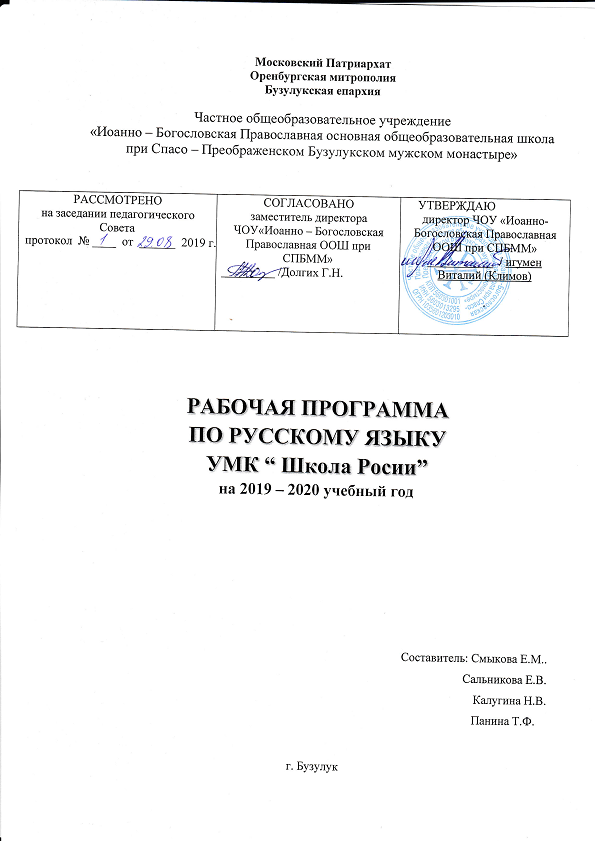 